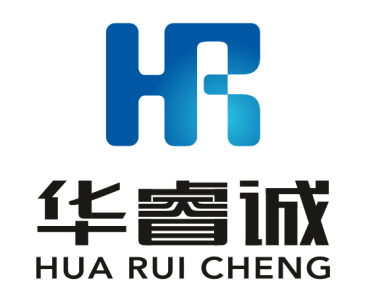 华睿诚项目管理有限公司竞争性磋商文件项目名称：梧州市直管公房日常维修及应急抢险项目项目编号：WZZC2020-C3-01055-HRCW采购单位：梧州市住房保障和房产管理中心采购代理机构：华睿诚项目管理有限公司二O二O 年五月目录第一章竞争性磋商公告……………………………………………………3第二章供应商须知前附表…………………………………………………5第三章评分标准……………………………………………………………16第四章服务内容及要求……………………………………………………19第五章竞争性磋商响应文件格式…………………………………………26第六章合同主要条款………………………………………………………38华 睿 诚 项 目 管 理 有 限 公 司第一章  竞争性磋商公告梧州市直管公房日常维修及应急抢险项目(WZZC2020-C3-01055-HRCW)竞争性磋商公告华睿诚项目管理有限公司受梧州市住房保障和房产管理中心委托，根据《中华人民共和国政府采购法》及其实施条例、《政府采购竞争性磋商采购方式管理暂行办法》等有关规定，现对梧州市直管公房日常维修及应急抢险项目进行竞争性磋商采购，欢迎符合条件的供应商前来参加竞争性磋商活动。一、采购项目名称：梧州市直管公房日常维修及应急抢险项目二、采购项目编号：WZZC2020-C3-01055-HRCW三、采购项目的名称、数量、简要规格描述或项目基本概况介绍：(1)根据梧州市住房保障和房产管理中心派遣的分项工程，对梧州市直管公房进行日常维护，包含但不限于房屋结构加固，门窗维修，楼板及天面补漏，疏通下水，清理化粪池，水、电维修，房屋拆除排危及应急抢险等日常维护服务，详见服务需求一览表。服务期限:从签订合同之日起至2020年12月31日, 由本项目成交供应商与梧州市住房保障和房产管理中心签订服务委托协议后即为本项目服务采购单位,并按要求提供本项目采购内容服务（具体项目数量和投资额视年度计划而定）。(2)按照评审综合得分从高到低的顺序，选定一名成交候选人为成交供应商。(3)具体服务内容包括：具体详见竞争性磋商采购文件采购需求。项目采购预算金额人民币：约185万元。四、本项目需要落实的政府采购政策：《政府采购促进中小企业发展暂行办法》（财库〔2011〕181号）；《财政部、司法部关于政府采购支持监狱企业发展有关问题的通知》（财库〔2014〕68号）。《财政部、民政部、中国残疾人联合会关于促进残疾人就业政府采购政策的通知》（财库〔2017〕141号）。五、供应商资格要求：1．国内注册（指按国家有关规定要求注册的）从事或经营本次磋商采购服务的供应商。2. 符合《中华人民共和国政府采购法》第二十二条规定的条件。3．对在“信用中国”网站(www.creditchina.gov.cn)、中国政府采购网(www.ccgp.gov.cn)等渠道列入失信被执行人、重大税收违法案件当事人名单、政府采购严重违法失信行为记录名单的供应商，资格审查不通过，不得参与政府采购活动。4．本项目不接受联合体磋商。六、报名、获取磋商文件时间及方式:1、报名时间：2020年5月7日—2020年5月14日（工作日）上午：08:00-12:00，下午15.00-18：00登陆政采云平台（https://middle.zcy.gov.cn）进行项目报名及下载采购文件。 2、竞争性磋商文件工本费：人民币250元/本，售后不退。3、成功报名及下载采购文件的供应商在2020年5月7日—2020年5月14日下午18：00止将磋商文件工本费250元以转账或电汇等非现金形式交到华睿诚项目管理有限公司指定账户【户  名：华睿诚项目管理有限公司梧州分公司、开户行：中国建设银行股份有限公司梧州新兴三路支行、帐  号：45050 16486 55000 00180】，办理采购文件工本费转账手续时，请务必注明事由“单位名称＋项目编号”，经查实采购文件工本费没有在规定时间到账的，其磋商活动无效。4、供应商在公告规定的采购文件获取时间内报名及缴纳工本费的，方为报名成功。七、磋商保证金：磋商保证金金额：贰万元整（￥20000.00元）。磋商供应商应于截标时间前将磋商保证金从供应商对公银行账户通过转账或电汇等方式缴纳至华睿诚项目管理有限公司保证金指定账户（开户名称：华睿诚项目管理有限公司梧州分公司、开户银行：中国建设银行股份有限公司梧州河西支行、银行账号：45050 16486 56000 00141）。八、竞争性磋商响应文件递交截止时间和地点：磋商供应商应于2020年5月18日上午9时30分整前将竞争性磋商响应文件密封送交到华睿诚项目管理有限公司梧州分公司开标厅（梧州市蝶山二路湖光水岸D幢403室），逾期送达或竞争性磋商响应文件的包装未按要求将予以拒收。九、截标时间及地点：磋商供应商应于2020年5月18日上午9时30分整在华睿诚项目管理有限公司梧州分公司开标厅（梧州市蝶山二路湖光水岸D栋403室）截标，参加磋商活动供应商的法定代表人或委托代理人参加。十、联系方式及其他采购人：梧州市住房保障和房产管理中心联系人：李先生           联系电话：0774- 2826029地址：广西梧州市新兴三路6-1号采购代理机构：华睿诚项目管理有限公司联系人：谢小姐         联系电话：0774-5832822地址：梧州市蝶山二路湖光水岸D幢1003室监督部门: 梧州市财政局政府采购监督管理科联系电话：0774-3866434十一、网上查询：中国政府采购网、广西壮族自治区政府采购网、梧州市政府采购网。梧州市住房保障和房产管理中心华睿诚项目管理有限公司2020年5月7日第二章供应商须知及前附表供应商须知前附表供应商须知一、磋商程序1、采购方式本次采购采用竞争性磋商的方式，采购人及其委托代理机构采用以国家法律规定的邀请方式确定参加磋商的供应商。2.磋商程序2.1 在规定的时间内由供应商将磋商响应文件提交给采购代理机构，由磋商小组对磋商响应文件进行评审。2.2 就服务、商务及价格进行磋商，经过磋商小组的评审确定最终成交供应商。3.合格供应商的条件3.1 具有本项目实施能力，符合、承认并承诺履行本磋商文件各项规定的国内供应商均可参加磋商活动。3.2 供应商必须是已在中国境内依法登记注册并仍有效存续的供应商，并且其所持有的由工商行政管理局所合法的有效的营业执照上所载明的营业期限余额应当不少于本次采购的相关合同基本义务履行所需期限。否则，磋商小组有权视情况决定是否拒绝其本次磋商活动。3.3、供应商应遵守有关的国家法律、法规和条例，具备《中华人民共和国政府采购法》和本文件中规定的条件：（1）具有独立承担民事责任的能力（含各种所有制结构）；（2）具有良好的商业信誉和健全的财务会计制度；（3）具有履行合同所必需的设备和专业技术能力；（4）具有依法缴纳税收和社会保障资金的良好记录；（5）参加此项采购活动前三年内，在经营活动中没有重大违法记录；（6）具有竞争性磋商公告第五条规定的资质条件。3.4具有法人资格且与其他法人具有控股关联关系的供应商的特别规则如下：（1）同一集团、总公司或母公司等，连同其下属的全资子公司或（持股50%以上的）绝对控股子公司等（非控股子公司除外），只能由一家参加同意分包的参加磋商，否则磋商小组有权视情况决定是否允许其自行决定撤回部分供应商只保留其中一家，或径行决定对该集团、总公司、母公司等连同其下属子公司一并拒绝。（2）法定代表为同一个人的两个及两个以上法人、或者具有直接管理和被管理关系的母子公司（含子公司的子公司），参加同一项目的磋商活动时，评审委员最多只择优选择一家单位（以最终排名顺序）为排名前三的中标候选人。3.5. 特别说明3.5.1磋商供应商参加磋商时所使用的资格、信誉、荣誉、业绩与企业认证必须为本法人所拥有。磋商供应商参加磋商时所使用的采购项目实施人员必须为本法人员工（或必须为本法人或控股公司正式员工）。3.5.2磋商供应商应仔细阅读磋商文件的所有内容，按照磋商文件的要求提交磋商响应文件，并对所提供的全部资料的真实性承担法律责任。3.5.3磋商供应商在磋商活动中提供任何虚假材料,其磋商活动无效，并报监管部门查处；中标后发现的,成交供应商须依照《中华人民共和国消费者权益保护法》第49条之规定双倍赔偿采购人，且民事赔偿并不免除违法磋商供应商的行政与刑事责任。3.6. 有下列情形之一的视为供应商相互串通磋商，响应文件将被视为无效：3.6.1不同供应商的响应文件由同一单位或者个人编制；或不同供应商报名的IP地址一致的；3.6.2不同供应商委托同一单位或者个人办理磋商事宜；3.6.3不同的供应商的响应文件载明的项目管理员为同一个人；3.6.4不同供应商的响应文件异常一致或磋商报价呈规律性差异；3.6.5不同供应商的响应文件相互混装；3.6.6不同供应商的磋商保证金从同一单位或者个人账户转出。3.7.供应商有下列情形之一的，属于恶意串通行为：3.7.1供应商直接或者间接从采购人或者采购代理机构处获得其他供应商的相关信息并修改其响应文件或者响应文件;3.7.2供应商按照采购人或者采购代理机构的授意撤换、修改响应文件或者响应文件;3.7.3供应商之间协商报价、技术方案等响应文件或者响应文件的实质性内容;3.7.4属于同一集团、协会、商会等组织成员的供应商按照该组织要求协同参加政府采购活动;3.7.5供应商之间事先约定一致抬高或者压低磋商报价,或者在招标项目中事先约定轮流以高价位或者低价位中标,或者事先约定由某一特定供应商中标,然后再参加磋商活动;3.7.6供应商之间商定部分供应商放弃参加政府采购活动或者放弃中标;3.7.7供应商与采购人或者采购代理机构之间、供应商相互之间，为谋求特定供应商中标或者排斥其他供应商的其他串通行为。3.8. 关联供应商不得参加同一合同项下政府采购活动，否则响应文件将被视为无效：3.8.1单位负责人为同一人或者存在直接控股、管理关系的不同的供应商，不得参加同一合同项下的政府采购活动;3.8.2生产厂商授权给供应商后自己不得参加同一合同项下的政府采购活动；生产厂商对同一品牌同一型号的货物，仅能委托一个代理商参加磋商活动。3.9、本次磋商不允许联合体磋商活动；3.10、供应商领取磋商文件时应登记备案。3.11、如供应商代表不是法定代表人（负责人），须持有《法定代表人（负责人）授权委托书》（按磋商文件格式填写）。4.磋商费用供应商应承担所有与准备和参加磋商活动有关的费用，代理机构和采购人在任何情况下均无义务和责任承担这些费用。二、磋商文件1.供应商应认真阅读竞争性磋商文件所有的事项、格式、条款和技术规格等。如供应商没有按照磋商文件要求提交全部资料，或者磋商相应文件没有对磋商文件在各方面都作出实质性响应是供应商的风险，并可能导致其报价被拒绝。2.磋商文件的澄清及修改2.1任何要求对磋商文件进行澄清的供应商，磋商截止时间前均应以书面形式通知采购代理机构。采购代理机构应以书面形式予以答复，并将书面答复发给每个购买磋商文件的供应商（答复中不包括问题的来源）。2.2 采购单位可主动地或在解答供应商提出的澄清问题时对磋商文件进行修改，磋商文件的修改应以书面形式通知采购代理机构，由采购代理机构通知所有购买磋商文件的供应商，并对其具有约束力。供应商在收到上述通知后，应立即向采购代理机构以书面形式回函确认。2.3为使供应商有足够的时间对磋商响应文件的修改部分进行研究，采购单位有权决定是否延长磋商截止期。三、磋商响应文件的编制1.磋商范围及磋商相应文件中计量单位的使用磋商响应文件中所使用的计量单位，除磋商文件中有特殊要求外，应采用中华人民共和国法定计量单位。2.磋商响应文件构成供应商应完整的按磋商文件提供的磋商相应文件格式填写磋商响应文件，磋商响应文件应包括以下内容：（1）磋商函（附件一）；（必须提供）（2）磋商报价明细表（附件二）；（必须提供）（3）项目实施方案（附件三）；（必须提供）（4）售后服务方案（附件四）；（必须提供）（5）磋商保证金声明（附件五）；（必须提供）（6）采购文件工本费交纳证明（银行转账底单复印件加盖单位公章）；（必须提供）（7）参加政府采购活动前三年内在经营活动中没有重大违法记录和不良信用记录的书面声明（附件六），必须提供；（8）法定代表人身份证明书；（附件七，必须提供）（9）法定代表人身份证（第二代身份证须提供正反面复印件，必须提供）；（10）授权委托书（附件八）和被授权人身份证（第二代身份证须提供正反面复印件），委托代理时必须提供；（11）有效的营业执照副本，如营业执照不是三证合一的还需提供有效的组织机构代码证副本、税务登记证；有效的资质证书复印件；（均为复印件并加盖单位公章）必须提供；（12）响应文件递交截止之日前半年内任意一个月的依法缴纳税费或依法免缴税费的证明[复印件，格式自拟，必须提供]；无纳税记录的，应提供由磋商供应商所在地主管国税、地税部门出具的《依法纳税或依法免税证明》复印件，（新成立的公司根据实际情况提供，必须提供）；（13）响应文件递交截止之日前半年内任意一个月依法缴纳社保费的缴费凭证（复印件，格式自拟）[必须提供]；无缴费记录的，应提供由磋商供应商所在地社保部门出具的《依法缴纳或依法免缴社保费证明》复印件，（新成立的公司根据实际情况提供，必须提供）；（14）供应商认为必须提供的其它证明文件（如公司的业绩和信誉等，如属于小型、微型企业的，须提供声明，附件九），如有请提供。以上文件均须加盖单位公章；应该有的必须提供，如未提供，磋商小组有权拒绝其响应文件。3. 磋商响应文件的签署及规定3.1供应商应准备磋商响应文件正本1份、副本2份，每份文件须清楚地标明“正本”、“副本”。若正本和副本不符，以正本为准。3.2磋商响应文件的正本需打印或用不褪色墨水书写，并由供应商的法定代表人或经其授权的代表在磋商响应文件上签字并加盖单位印章。授权代表须持有书面的“法定代表人授权书”（标准格式附后），并将其附在磋商响应文件中。如磋商响应文件需进行修改，则应有供应商的法定代表人或经其授权的代表在修改的每一页上签字。磋商响应文件的副本可以是正本的复印件。3.2.1. 本文件中描述供应商的“公章”是指根据我国对公章的管理规定，用供应商法定主体名称制作的印章，除本文件有特殊规定外，供应商的财务章、部门章、分公司章、工会章、合同章、投标专用章、业务专用章及银行的转账章、现金收讫章、现金付讫章等其它形式印章均不能代替公章。3.2.2. 本文件中描述供应商的“签字”是指供应商的法定代表人或被授权人亲自在磋商文件规定签署处亲笔写上个人的名字的行为，私章、签字章、印鉴、影印等其它形式均不能代替亲笔签字。3.3.3任何行间插字、涂改和增删，必须由磋商响应按文件签字人签字或盖章后才有效。3.4磋商响应文件因字迹潦草或表达不清所引起的后果由供应商负责。 4.保证金4.1磋商保证金交纳方式：供应商可以通过梧州市政府采购系统进行支付磋商保证金，也可以按磋商文件供应商须知前附表中所明确的开户名称、开户银行、账号转帐支付，但需于磋商响应文件递交截止时间前到达指定账户，并作为其磋商响应文件的一部分。4.2磋商保证金有效期与磋商有效期一致。磋商保证金须以供应商名义交纳，本项目不接受任何个人名义交纳的磋商保证金。4.3保证金是为了保护采购单位免遭因供应商的行为蒙受损失而要求的。下列任何情况发生，保证金将被没收：（1）在递交磋商响应文件之日后到有效期满前，供应商擅自退出竞争性采购的；（2）成交供应商在规定的时间内不与采购人签订合同的；4.4凡未按磋商文件要求提交保证金的，将被视为非响应性而予以拒绝。4.5未成交供应商的磋商保证金，将在成交通知书发出后5个工作日内予以退还，不计利息。成交供应商的磋商保证金自动转成履约保证金，成交供应商按合同履约的，填写履约保证金退付意见书并经采购人确认后，履约保证金由华睿诚项目管理有限公司梧州分公司如数退还（不计利息）。5.有效期5.1供应商的磋商响应文件应在规定的递交磋商响应文件截止日后60天内保持有效，有效期不满足要求的磋商响应文件将被视为非实质性响应而予以拒绝。5.2 采购单位可根据实际情况，在原有效期截止之前，要求供应商同意延长有效期。接受该要求的供应商将不得要求修正其报价，且本须知中有关保证金的要求将在延长的有效期内继续有效。供应商也可以拒绝采购单位的这种要求，其保证金将不会被没收。上述要求和答复都应以书面形式提交。四、磋商响应文件的递交1.磋商响应文件的密封和标记1.1递交磋商响应文件时，供应商应将磋商响应文件正本和所有的副本（正本一份，副本二份）一并装入一个磋商响应文件袋中加以密封；并在封口处加盖单位公章。1.2磋商响应文件袋上应：（1）采购项目名称、采购编号（2）报价单位名称（3）“正本”或“副本”（4）XXXX年XX月XX日之前不得启封（5）在标袋封口处加盖供应商公章1.3如果供应商未按上述要求密封及加写标记，采购单位对磋商响应文件的误投或过早启封概不负责。2、截止期2.1供应商应在竞争性磋商邀请书中规定的截止日期和时间内，将磋商响应文件递交至供应商须知前附表中规定的地址。2.2采购单位有权按本须知的规定，通过修改磋商文件延长磋商响应文件递交的截止日期。在此情况下，采购单位和供应商受截止期制约的所有权利和义务均应延长至新的截止期。2.3采购代理机构将拒绝并原封退回在本须知规定的截止期后收到的任何磋商响应文件。3.磋商响应文件的修改与撤回3.1磋商响应文件递交以后，如果供应商提出书面修改或撤标要求，在磋商响应文件递交截止时间前送达竞争性磋商邀请书中规定的地点的，采购代理机构将予以接受。3.2供应商对磋商响应文件的修改或撤回通知应按本须知规定编制、密封、标记和发送。3.3在截止期之后，供应商不得对其磋商响应文件做任何修改。3.4从截止期至供应商在磋商响应文件格式中确定的报价有效期之间，供应商不得撤回其磋商响应文件，否则其保证金将按照本须知的规定不予退回。五、磋商响应文件的评审1.组建磋商小组本采购项目的磋商小组分别由依法在政府采购专家库抽取的评审专家和采购人代表等三人以上单数组成。其中专家人数不少于成员的三分之二。2.磋商响应文件的初审与澄清2.1磋商响应文件的初审分为资格性检查和符合性检查。2.1.1资格性检查依据法律、法规和磋商问价的规定，对磋商响应文件中的资格证明、磋商保证金等进行审查，以确定供应商是否具备报价资格。第四章《服务内容及要求》的要求为关键参数，对这些关键参数的任何负偏离将导致终止与其磋商。2.1.2符合性检查：依据磋商文件的规定，从磋商响应文件的有效性、完整性和对磋商文件的响应程度进行审查，以确定是否对磋商文件的实质性要求作出响应。3.磋商响应文件的澄清3.1在评审期间，磋商小组有权以书面方式要求供应商对其磋商响应文件中含义不明确、对同类问题表述不一致或者有明显文字和计算错误的内容做必要的澄清。供应商澄清应在磋商小组规定的时间内以书面方式进行，并不得超出磋商响应文件范围或者改变磋商响应文件的实质性内容。3.2澄清文件将作为磋商响应文件内容的一部分。4.比较与评价4.1经审查合格的磋商人，磋商小组将邀请其在规定的时间内进行报价，并根据需要决定是否要求所有合格的磋商人在规定时间内进行第二次或最后报价。根据磋商文件确定的评审标准和方法、最终报价，对其服务部分和商务部分作进一步的比较和评价。4.2评审严格按照磋商文件的要求和条件进行。评审时将考虑以下因素：（1）供应商资信实力；（2）服务总价的合理性；（3）评估服务措施；（4）商务响应；4.3本次评审将采用下列方法：（1）综合评分法：即指在最大限度地满足磋商文件实质性要求的前提下，按照磋商文件中规定的各项因素进行评审后，以打分最高的供应商为成交供应商的评分办法。（2）评审因素：详见评分标准。4.4最终磋商结束后，磋商小组不得再与供应商进行任何形式的商谈5.评审过程及保密原则5.1磋商响应文件递交后，直接授予成交供应商合同止，凡与本次采购有关人员对属于审查、澄清、评价和比较报价的有关资料以及授标意向等，均不得向供应商或其他无关的人员透露。5.2在磋商评审期间，供应商试图影响采购单位和磋商小组的任何活动，将导致其报价被拒绝，并承担相应的法律责任。6.磋商无效6.1响应文件如有下列情况之一，将视为未实质性响应磋商采购文件，按磋商无效处理：（1）应交未交或不足额交纳磋商保证金或不按规定递交磋商保证金的；（2）未按采购文件规定要求密封、签署、盖章的；（3）不具备采购文件中规定资格要求的；（4）采购项目完成期限、质保期、付款方式等不符合采购文件要求的；（5）磋商产品明显不符合采购文件规定的技术规格、技术标准、检验标准等要求的；（6）响应文件附有采购人不能接受的条件的；（7）不符合法律、法规和采购文件中规定的其他实质性要求的。（8）未按“第五章磋商响应文件格式”中的格式要求编制响应文件的；（9）磋商报价超过采购预算的；（10）响应文件中提供虚假或失实资料的；（11）响应文件的关键内容字迹模糊、无法辨认的；（12）未按规定购买本项目竞争性谈判采购文件的。六、确定成交供应商1.确定成交供应商办法1.1本项目的评标原则、评定办法、成交候选供应商推荐及成交供应商确定原则详见“第三章 评分方法”。1.2谈判小组将在质量和服务均能满足采购文件实质性响应要求的前提下，按评标价由低到高排列成交候选供应商顺序，推荐前三名为成交候选供应商（政府采购法律法规规定可以为2家的情况除外），并编写评审报告。1.3采购人将在收到评审报告后5个工作日内，按照成交供应商确定原则从评审报告提出的成交候选供应商中确定成交供应商。1.4采购人确定成交供应商后，采购代理机构将在中国政府采购网、广西壮族自治区政府采购网、梧州市政府采购网上公告成交结果，同时向成交供应商发出成交通知书。七、签订合同1.成交供应商在收到成交通知书后，按规定与采购人签订政府采购合同。八、质疑和投诉	1.1、供应商认为竞争性磋商文件、磋商过程或成交结果使自己的合法权益受到损害的，应当在知道或者应知其权益受到损害之日起七个工作日内，以书面形式向采购代理机构提出质疑。采购代理机构应认真做好质疑处理工作。1.2、供应商对采购代理机构的答复不满意或者采购代理机构未在规定的时间内作出答复的，可以在答复期满后十五个工作日内向梧州市政府采购监督管理机构投诉。1.3、供应商提出质疑、投诉，应当遵守中华人民共和国财政部令第94号《政府采购质疑和投诉办法》的相关规定，且采用书面形式。质疑书、投诉书实行实名制，均应明确阐述磋商文件、招标过程或中标结果中使自己合法权益受到损害的实质性内容，并提供相关事实、依据和证据及其来源。1.4、供应商应在法定质疑期内一次性提出针对同一采购程序环节的质疑。1.5、递交质疑函的联系方式：华睿诚项目管理有限公司梧州分公司（采购代理机构）地址：梧州市蝶山二路湖光水岸D幢1003室      联系电话：0774-5832822九、适用法律采购当事人的一切活动均适用于《中华人民共和国政府采购法》及其实施条例、《政府采购竞争性磋商采购方式管理暂行办法》。第三章评分标准一、评标原则 (一)评委组成：本竞争性磋商采购项目的磋商小组会由采购人代表和有关技术、经济等方面的专家组成，成员人数应当为3人以上单数。其中，技术、经济等方面的专家不得少于成员总数的三分之二；(二)评标依据：磋商小组将以竞争性磋商文件为评标依据，对供应商的磋商报价、方案、业绩等方面内容按百分制打分；（三）评标方式：以封闭方式进行。二、评标方法本项目按清单中管理费的下浮率作为投标费率，在的一定比例范围内进行报价。[按百分比，保留至小数点后2位]2.1、 价格分……………………………………………………………………10分 (1)评标费率为投标人的投标费率进行政策性扣除后的费率，只是作为价格分计算使用。中标人的中标费率为各中标，人相应投标费率的算术平均值，作为计费费率参考值。(2)政策性扣除计算方法。投标人符合小型、微型企业或监狱企业条件的，其投标报价(注:本项目为投标费率)将按相应比例进行扣除，用扣除后的价格(注:本项目为评标费率)参与评审(计算价格分)。小型、微型企业组成联合体参加投标的，联合体视同为小型、微型企业享受扶持政策。(3)按照《财政部、司法部关于政府采购支持监狱企业发展有关问题的通知》(财库(2014) 68号)之规定，监狱企业视同小型、微型企业。(4)按照<财政部、民政部、中国残疾人联合会关于促进残疾人就业政府采购政策的通知》财库( 2017)141号)之规定的残疾人福利性单位视同小型、微型企业。(5)按照《政府采购促进中小企业发展暂行办法》(财库[2011]181号)之规定，投标产品被认定为小型和微型企业产品(以具有认定职能的部门7出具的证明材料为准)的，对小型和微型企业产品的价格(注:本项目为投标费率,以下相同)给予6%的扣除，扣除后的价格为评标报价(注:本项目为评标费率，以下相同);即评标报价=投标报价× (1-6%)。 对大中型企业和其他自然人、法人或者其他组织与小型、微型企业组成联合体，且联合体协议中约定小型、微型企业的协议合同金额占到联合体协议合同总金额30%人上的，给予2%的价格扣除，扣除后的价格为评标报价，即评标报价=投标费率× (1 -2%)。除上述情况外，评标报价=投标报价。[注:投标人在投标文件中需提供《中小企业声明函》为评分依据]。  (6)报价方法综合评分法中的价格分统一采用低价优先法计算，即满足磋商文件要求且最后报价最低的供应商的价格为磋商基准价，其价格分为满分。其他供应商的价格分统一按照下列公式计算：磋商报价得分=（最终磋商基准价/最终磋商报价）×10分报价计算公式(投标人报价分结果按四舍五入保留至小数点后两位) 2.2 技术方案分总得分 = 价格分+技术方案分三、成交候选人推荐原则磋商小组按照得分由高到低顺序排列3名成交候选人（得分相同的，按最后磋商报价由低到高顺序排列，得分且最后磋商报价相同的，按技术指标优劣顺序排列）排名第一的成交侯选供应商应被确认为成交人，若排名第一的成交侯选供应商自愿放弃资格或由于不可抗力的原因不能按合同规定履约的，则排名第二的成交侯选供应商应被确认为成交人，依次类推。采购人也可以决定重新采购。第四章 服务内容及要求（一）服务内容根据梧州市住房保障和房产管理中心派遣的分项工程，对梧州市直管公房进行日常维护，包含但不限于房屋结构加固，门窗维修，楼板及天面补漏，疏通下水，清理化粪池，水、电维修，房屋拆除排危及应急抢险等日常维护服务，详见服务需求一览表。（二）服务需求：第一章 拆除第二章 土方、灰土第三章 砖石、桩基础第四章 砌筑第五章 砼及钢筋砼第六章 金属结构第七章 木构架及屋面木基层第八章 屋面第九章 防水第十章 白铁第十一章 庭院第十二章 保温第十三章 脚手架第十四章 场外运输第十五章 门窗第十六章 抹灰第十七章 楼地面第十八章 装修第十九章 油漆粉刷第二十章 玻璃裱糊D水、D备注：以上项目清单编制依据为：  1、清单采用《建设工程工程量清单计价规范》（GB50500-2013）；2、《建设工程工程量清单计价规范》（GB50500-2013）广西壮族自治区实施细则；3、定额采用1998版《全国统一房屋修缮工程预算定额（土建分册）广西单位估价表》；4、定额采用1998版《全国统一房屋修缮工程预算定额（安装分册）广西单位估价表》；5、定额采用2011年版《广西壮族自治区拆除工程消耗量定额》6、费用采用2016年《广西壮族自治区建设工程费用定额》 ；7、《自治区住房城乡建设厅关于颁布2016年<广西壮族自治区建设工程费用定额>的通知》（桂建标[2016]16号）； 8、《关于调整建设工程定额人工费及有关费率的通知》(桂建标【2018】19号)。9、工程材料价格按项目发生当月《梧州市建设工程造价信息》价格，缺项部分参考市场价格；1、派遣分项工程后，中标单位须3日内安排技术人员到现场核实，并出具改造方案。如对房屋结构（更换楼板、屋面或改造房屋承重结构等）进行重大改造，还需进行项目设计，并出具施工图纸，改造费用超过2000元需由中标人出具工程预算报梧州市住房保障和房产管理中心审批。改造方案或预算取得梧州市住房保障和房产管理中心审批同意后方可开工改造，改造前、中、后均须拍照，在分项工程申报结算时须附改造前、中、后的照片及分项工程预算（2000元以下项目无需提供工程预算）作为项目结算附件。一般维修项目须在开工后5个工作日内完工，重大改造项目另行约定。2、急修项目须在接到派遣后5小时内到现场处理，24小时内处理完毕（紧急任务需在1小时内到达现场处理）。急修包括水表的总表与分表之间的供水管爆裂；排水(污)管道(管沟)堵、冒造成卫生间不能正常使用的；总表与分户电表之间的电线线路故障；房屋墙面或屋面上危险高空吊坠物的拆除以及房屋主要承重构件的应急加固等。3、中标人须做好维修过程中的安全工作，如发生安全事故，均由中标人承担一切经济及法律责任。(三）商务条款1、合同签订期：自中标通知书发出之日起30天内；2、项目完成时间：服务自合同签订之日起至2020年12月31日；3、提交服务成果地点：采购人指定地点；4、售后服务要求：（1）质量保证期 1 年（自服务验收合格之日起计）；（2）处理问题响应时间：接到采购人处理问题通知后 2 小时内到达采购人指定现场。（五）、其他要求：1、报价必须按照需求单项进行报价，单项报价不得超过单项采购预算，否则磋商活动无效，报价含以下部分，包括：（1）服务的价格；（2）必要的保险费用和各项税金；（3）履行合同所可能产生的其他费用，如技术支持、售后服务等。2、付款方式：（1）工程结算由中标人按派遣分项编写工程结算书，结算书使用定额按以上项目清单备注中的编制依据所使用的修缮定额、拆除定额及定额人工费及有关费率等。工程材料价格按项目发生当月《梧州市建设工程造价信息》价格，缺项部分参考市场价格；（2）结算时间：维修工程费用按月结算，每月结算周期为上月26日至当月25日。按月汇总分项工程结算单后中标人向住保中心申请验收并结算，住保中心验收合格后报市评审机构进行评审，最终评审价格为工程结算价格；（3）工程款支付：工程评审后住保中心经市住建局向市财政局申请结算，市财政局拨付工程结算款项到住保中心后由住保中心直接支付给中标单位；（4）工程项目按每月实际完成工程量结算，全年总结算费用不超过185万元；  3、应急要求：（1）成交单位须配备足够技术人员，全年24小时候命，如直管公房出现应急处理，1小时内须安排技术人员到场；（2）成交单位须具备物资储备点，如直管公房出现应急处理，须有足够物资储备处理应急及排危。第五章 磋商响应文件格式（封面格式）正/副本竞争性磋商响应文件项目名称：项目编号：供应商：（盖单位公章）法定代表人（负责人）或其委托代理人：（签名）日期：年月日竞争性磋商响应文件的构成（加盖磋商供应商公章，注明“必须提供的”如不提供，磋商无效：（1）磋商函（附件一）；（必须提供）（2）磋商报价明细表（附件二）；（必须提供）（3）项目实施方案（附件三）；（必须提供）（4）售后服务方案（附件四）；（必须提供）（5）磋商保证金声明（附件五）；（必须提供）（6）采购文件工本费交纳证明（银行转账底单复印件加盖单位公章）；（必须提供）（7）参加政府采购活动前3年内在经营活动中没有重大违法记录的书面声明（附件六），（必须提供）（8）法定代表人身份证明书；（附件七，必须提供）（9）法定代表人身份证（第二代身份证须提供正反面复印件，必须提供）；（10）授权委托书（附件八）和被授权人身份证（第二代身份证须提供正反面复印件），委托代理时必须提供；（11）有效的营业执照副本复印件，如营业执照不是三证合一的还需提供有效的组织机构代码证副本、税务登记证；有效的资质证书复印件；（均为复印件并加盖单位公章）（必须提供）；（12）响应文件递交截止之日前半年内任意一个月的依法缴纳税费或依法免缴税费的证明[复印件，格式自拟，必须提供]；无纳税记录的，应提供由磋商供应商所在地主管国税、地税部门出具的《依法纳税或依法免税证明》复印件，（新成立的公司根据实际情况提供，必须提供）；（13）响应文件递交截止之日前半年内任意一个月依法缴纳社保费的缴费凭证（复印件，格式自拟）[必须提供]；无缴费记录的，应提供由磋商供应商所在地社保部门出具的《依法缴纳或依法免缴社保费证明》复印件，（新成立的公司根据实际情况提供，必须提供）；（14）供应商认为必须提供的其它证明文件（如公司的业绩和信誉等，如属于小型、微型企业的，须提供声明，附件九），如有请提供。附件一磋商函（格式）致：梧州市住房保障和房产管理中心依据贵方（项目名称/文件编号）项目采购的磋商邀请，我方（姓名和职务）经正式授权并代表供应商（供应商名称、地址）提交下述响应文件正本一份，副本份，包含下列内容：1. 报价表；2. 服务方案（格式自定）；3. 按竞争性磋商文件磋商须知和服务内容要求提供的有关文件；4. 资格证明文件；在此，授权代表宣布同意如下：1. 将按竞争性磋商文件的约定履行合同责任和义务；2. 已详细审查全部竞争性磋商文件，包括（补遗文件）（如果有的话）；我们完全理解并同意放弃对这方面有不明及误解的权力；3. 同意提供按照贵方可能要求的与本磋商活动有关的一切数据或资料；4. 与本磋商有关的一切正式往来信函请寄：邮政编号：电话/传真： 电子函件：法定代表人或被授权人签字：供应商名称（公章）：日期：年月日开户银行：  账号/行号：附件二磋商费率明细表采购项目编号:采购项目名称:注：一、报价方法：本项目按清单中管理费一项的下浮率作为投标费率，在的一定比例范围内进行报价[按百分比，保留至小数点后2位]。    二、项目成交后以最终报价费率作为项目清单中管理费计费的下浮费率标准。供应商（盖单位公章）：法定代表人或其委托代理人（签字或盖章）：日期：年月日附件三项目实施方案（格式自定）（由供应商按本项目竞争性磋商文件第四章“服务内容及要求”并结合自身实际自行填写）供应商（盖单位公章）：法定代表人或其委托代理人（签字或盖章）：日期：年月日附件四售后服务方案（格式自定）	（由供应商按本项目竞争性磋商文件第四章“服务内容及要求”并结合自身实际自行填写）供应商（盖单位公章）：法定代表人或其委托代理人（签字或盖章）：日期：年月日附件五磋商保证金声明致：（采购代理机构）我方参加（项目名称及编号）　　　　　　的竞争性磋商，请贵方在退付磋商保证金时转入以下账户（对公账户）：开户名称：开户银行：银行账号：　　联系人：联系电话（手机）：联系地址：（粘贴磋商保证金缴纳凭证复印件并加盖单位公章）采购文件工本费交纳证明附件六无重大违法记录声明书（采购代理机构）：我公司参加贵公司组织项目的政府采购活动。我公司在此郑重声明，我公司参加本项目的政府采购活动前三年内在经营活动中没有重大违法记录，符合《中华人民共和国政府采购法》及《中华人民共和国政府采购实施条例》规定的供应商条件，我公司对此声明负全部法律责任。特此承诺。供应商公章：法定代表人或委托代理人签字：   日期：     年     月     日附件七法定代表人身份证明书（格式）竞 标 人：单位性质：地    址：成立时间：年月日经营期限：姓    名：性      别：年    龄：职      务：身份证号码：系（供应商名称）的法定代表人。特此证明。供应商：（盖单位公章）日期：   年    月    日附注：附法人代表身份证（复印件，正、反面）。附件八法 定 代 表 人 授 权 书致：_______     __（采购代理机构）：我_______     __（姓名）系_______     __（供应商名称）的法定代表人，现授权委托本单位在职职工 （姓名）以我方的名义参加项目的磋商活动，并代表我方全权办理针对上述项目的递交文件、磋商、澄清、签约等具体事务和签署相关文件。    我方对被授权人的签名事项负全部责任。在撤销授权的书面通知以前，本授权书一直有效。被授权人在授权书有效期内签署的所有文件不因授权的撤销而失效。被授权人无转委托权，特此委托。附：法定代表人身份证明及被授权人有效身份证正反面复印件被授权人签名：            法定代表人签名：所在部门职务：                      职务：被授权人身份证号码：                                                供应商公章：    年    月    日附注：附被授权人身份证（复印件，正、反面）。 附件九中小企业声明函格式（如是请填写以下表格和提供有效证明文件）本公司郑重声明，根据《政府采购促进中小企业发展暂行办法》（财库[2011]181号）的规定，本公司为（请填写：中型、小型、微型）企业。即，本公司同时满足以下条件：1.根据《工业和信息化部、国家统计局、国家发展和改革委员会、财政部关于印发中小企业划型标准规定的通知》（工信部联企业[2011]300号）规定的划分标准，本公司为（请填写：中型、小型、微型）企业。2.本公司参加单位的项目采购活动提供本企业制造的货物，由本企业承担工程、提供服务，或者提供其他（请填写：中型、小型、微型）企业制造的货物。本条所称货物不包括使用大型企业注册商标的货物。本公司对上述声明的真实性负责。如有虚假，将依法承担相应责任。               企业名称（盖章）：        日  期：                注：供应商符合中小企业划型标准的，按《政府采购促进中小企业发展暂行办法》（财库〔2011〕181号）要求。第六章合同主要条款（格式）合同编号：采购单位（甲方）供应商（乙方）项目编号签订地点签订时间根据《中华人民共和国政府采购法》、《中华人民共和国合同法》等法律、法规规定，按照招响应文件规定条款和成交供应商承诺，甲乙双方签订本合同。第一条合同标的1、合同范围乙方在合同期限内，为梧州市住房保障和房产管理中心制作视频项目采购供应商服务，具体数量及名称以甲方发出的订单为准。乙方收到甲方订单（包括发文、征订单、电子邮件、传真等均视为订购合同）后的 3 个工作日内应反馈给甲方确认订单收到，并告知订单所处的状态，汇报配货、加工、发货及该订单的发货率等。2、供货一览表3、合同成交费率包括包含服务及所需设备的购置费、包装费、运输费、人工费、保险费、各种税费、资料费、验收费、售后服务费及合同实施过程中的不可预见费用等全部费用。第二条质量保证   1、乙方所提供的服务参数及质量必须与磋商响应文件和承诺相一致。2、乙方提供的自主创新产品、节能和环保产品必须是列入政府采购清单的产品。第三条权利保证乙方接到采购人处理问题通知后 2 小时内到达采购人指定现场。乙方应保证所提供服务在使用时不会侵犯任何第三方的专利权、商标权、工业设计权或其他权利。乙方应按磋商文件规定的时间向甲方提供使用服务的有关技术资料。没有甲方事先书面同意，乙方不得将由甲方提供的有关合同或任何合同条文、规格、计划、图纸、样品或资料提供给与履行本合同无关的任何其他人。即使向履行本合同有关的人员提供，也应注意保密并限于履行合同的必需范围。第四条包装和运输1、乙方提供的服务及服务所需的货物均应按磋商文件要求的包装材料、包装标准、包装方式进行包装，每一包装单元内应附详细的装箱单和质量合格证。2、货物的运输方式：不限。3、乙方负责货物运输，货物运输合理损耗及计算方法：本合同货物不接受损耗。第五条交付和验收完成时间：                           地点：采购人指定地点。2、乙方提供不符合磋商文件和本合同规定的服务和服务所需的货物，甲方有权拒绝接受。3、甲方应当在服务完成后七个工作日内进行验收，逾期不验收的，乙方可视同验收合格。验收合格后由甲乙双方签署验收单并加盖采购单位公章，甲乙双方各执一份。4、采购人委托采购代理机构组织的验收项目，其验收时间以该项目验收方案确定的验收时间为准，验收结果以该项目验收报告结论为准。在验收过程中发现乙方有违约问题，可暂缓资金结算，待违约问题解决后，方可办理资金结算事宜。5、甲方对验收有异议的，在验收后五个工作日内以书面形式向乙方提出，乙方应自收到甲方书面异议后日内及时予以解决。第六条售后服务、质保期1. 乙方应按照国家有关法律法规和“三包”规定以及招标及响应文件和本合同所附的《服务承诺》，为甲方提供售后服务。2.质保期：3. 乙方提供的服务承诺和售后服务及保修期责任等其它具体约定事项。（见合同附件）第七条付款方式和保证金1. 当采购数量与实际使用数量不一致时，乙方应根据实际使用量供货，合同的最终结算金额按实际使用量乘以成交费率进行计算。2. 资金性质：。3. 付款方式：（1）工程结算由中标人按派遣分项编写工程结算书，结算书使用定额按以上项目清单备注中的编制依据所使用的修缮定额、拆除定额及定额人工费及有关费率等。工程材料价格按项目发生当月《梧州市建设工程造价信息》价格，缺项部分参考市场价格；（2）结算时间：维修工程费用按月结算，每月结算周期为上月26日至当月25日。按月汇总分项工程结算单后中标人向住保中心申请验收并结算，住保中心验收合格后报市评审机构进行评审，最终评审价格为工程结算价格；（3）工程款支付：工程评审后住保中心经市住建局向市财政局申请结算，市财政局拨付工程结算款项到住保中心后由住保中心直接支付给中标单位；（4）工程项目按每月实际完成工程量结算，全年总结算费用不超过185万元；第八条 质量保证金：人民币伍仟元整（￥5000.00元）。 本项目质保期为一年，在成交供应商签订成交合同后五个工作日内一次性向采购人提交，质保金在质保期满后无任何质量问题的，成交供应商向采购人提交退付申请并按要求填写“质保金退付确认函”并经采购人确认后在7个工作天内退回，不计利息。第九条 税费本合同执行中相关的一切税费均由乙方负担。第十条质量保证及售后服务1. 乙方应按磋商文件规定的服务要求、技术要求、质量标准向甲方提供服务。不符合要求的，根据实际情况，经双方协商第十一条安装调试和验收1.甲方对乙方提交的服务依据磋商文件上的技术规格要求和国家有关质量标准进行现场初步验收，甲方应当在服务完成后（含材料安装、调试完）后七个工作日内进行验收。2. 验收时乙方必须在现场，验收完毕后作出验收结果报告；验收费用由乙方负责。第十二条违约责任1. 乙方所提供的服务及服务所需的货物规格、技术标准、材料等质量不合格的，应及时更换，更换不及时的按逾期交货处罚；因质量问题甲方不同意接收的或特殊情况甲方同意接收的，乙方应向甲方支付违约货款额 5%违约金并赔偿甲方经济损失。2. 乙方提供的服务及服务所需的货物如侵犯了第三方合法权益而引发的任何纠纷或诉讼，均由乙方负责交涉并承担全部责任。3. 因包装、运输引起的货物损坏，按质量不合格处罚。4. 乙方未按本合同和磋商文件中规定的服务承诺提供售后服务的，乙方应按本合同合计金额 5%向甲方支付违约金。6. 乙方提供的服务在质量保证期内，因设计、工艺或材料的缺陷和其它质量原因造成的问题，由乙方负责。7. 其它违约行为按违约货款额 5%收取违约金并赔偿经济损失。第十四条不可抗力事件处理1. 在合同有效期内，任何一方因不可抗力事件导致不能履行合同，则合同履行期可延长，其延长期与不可抗力影响期相同。2. 不可抗力事件发生后，应立即通知对方，并寄送有关权威机构出具的证明。3. 不可抗力事件延续一百二十天以上，双方应通过友好协商，确定是否继续履行合同。第十五条合同争议解决1. 因履行本合同引起的或与本合同有关的争议，甲乙双方应首先通过友好协商解决，如果协商不能解决，可向仲裁委员会申请仲裁或向人民法院提起诉讼。2. 诉讼期间，本合同继续履行。第十六条诉讼双方在执行合同中所发生的一切争议，应通过协商解决。如协商不能解决，可向仲裁委员会申请仲裁或向人民法院提起诉讼。第十七条合同生效及其它1. 合同经双方法定代表人或被授权代表签字并加盖单位公章后生效。2.合同执行中涉及采购资金和采购内容修改或补充的，须经财政部门审批，并签书面补充协议报财政部门备案，方可作为主合同不可分割的一部分。3.本合同未尽事宜，遵照《合同法》有关条文执行。第十八条合同的变更、终止与转让1. 除《中华人民共和国政府采购法》第五十条规定的情形外，本合同一经签订，甲乙双方不得擅自变更、中止或终止。2. 乙方不得擅自转让其应履行的合同义务。3、合同经双方法定代表人或授权代表签字并加盖单位公章后生效。4、合同执行中涉及采购资金和采购内容修改或补充的，须经财政部门审批，并签书面补充协议报财政部门备案，方可作为主合同不可分割的一部分。5、本合同未尽事宜，遵照《合同法》有关条文执行。第十九条签订本合同依据1. 政府采购磋商文件；2. 乙方提供的磋商响应（或应答）文件；3. 磋商承诺书；4. 成交通知书。第二十条本合同一式五份，具有同等法律效力，财政部门（政府采购监管部门）、采购代理机构各一份，甲方执两份，乙方执一份。本合同甲乙双方签字盖章后生效，自签订之日起七个工作日内，采购人或采购代理机构应当将合同副本报同级财政部门备案。审核单位：华睿诚项目管理有限公司日期：附件：政府采购项目履约保证金退付意见书注：此表为成交供应商退付履约保证金用。序号内容1项目名称：梧州市直管公房日常维修及应急抢险项目项目编号：WZZC2020-C3-01055-HRCW(1)根据梧州市住房保障和房产管理中心派遣的分项工程，对梧州市直管公房进行日常维护，包含但不限于房屋结构加固，门窗维修，楼板及天面补漏，疏通下水，清理化粪池，水、电维修，房屋拆除排危及应急抢险等日常维护服务，详见服务需求一览表。服务期限: 从签订合同之日起至2020年12月31日止， 由本项目成交供应商与梧州市住房保障和房产管理中心签订服务委托协议后即为本项目服务采购单位,并按要求提供本项目采购内容服务（具体项目数量和投资额视年度计划而定）。 (2)按照评审综合得分从高到低的顺序，选定一名成交候选人为成交供应商。资金来源：财政资金项目预算金额人民币：壹佰捌拾伍万元整（￥1850000.00）。21．国内注册（指按国家有关规定要求注册的）从事或经营本次磋商采购服务的供应商。2. 符合《中华人民共和国政府采购法》第二十二条规定的条件。3．对在“信用中国”网站(www.creditchina.gov.cn)、中国政府采购网(www.ccgp.gov.cn)等渠道列入失信被执行人、重大税收违法案件当事人名单、政府采购严重违法失信行为记录名单的供应商，资格审查不通过，不得参与政府采购活动。4．本项目不接受联合体磋商。3竞争性磋商响应文件份数：正本一份、副本二份。装订要求：竞争性磋商响应文件必须使用胶装并包边，不允许使用活页夹、订书钉、胶圈、梳式装订等可能导致竞争性磋商响应文件散落或脱页的装订方式，否则视为无效竞争性磋商响应文件。4竞争性磋商响应文件外包封要求：磋商供应商应将竞争性磋商响应文件（正本、副本）一并装入文件袋中加以密封；并在封口处密封签章（公章/密封章/法定代表人签字/委托代理人签字均可），文件袋上应写明以下内容：采购人名称：项目名称：项目编号：供应商名称；在开标前不得开启5磋商有效期：磋商截止日期后60天6磋商保证金（人民币）：贰万元整（￥20000.00元）（须足额交纳）；磋商供应商应于截标时间前将磋商保证金从供应商对公银行账户通过转账或电汇等方式缴纳至华睿诚项目管理有限公司保证金指定账户。开户名称：华睿诚项目管理有限公司梧州分公司开户银行：中国建设银行股份有限公司梧州河西支行银行账号：45050 16486 56000 00141本项目不接受现金形式或从个人账户转出的磋商保证金。（办理磋商保证金手续时，请务必在银行进账单或电汇单的附言或用途栏上注明“项目编号+保证金”（可简写）等信息，以免耽误磋商活动及退款。）磋商保证金应在磋商有效期内保持有效。未成交磋商供应商的磋商保证金，将在成交通知书发出后5个工作日内予以退还，不计利息。有下列情形之一的，磋商保证金不予退还：（一）供应商在提交响应文件截止时间后撤回响应文件的；（二）供应商在响应文件中提供虚假材料的；（三）除因不可抗力或竞争性磋商文件认可的情形以外，成交供应商不与采购人签订合同的；（四）供应商与采购人、其他供应商或者采购代理机构恶意串通的；（五）竞争性磋商文件规定的其他情形。6竞争性磋商响应文件递交截止时间：2020年5月18日上午9时30分。地址: 华睿诚项目管理有限公司梧州分公司开标厅（梧州市蝶山二路湖光水岸D幢403室）。7磋商时间：2020年5月18日上午9时30分截标后磋商地点：华睿诚项目管理有限公司梧州分公司开标厅（梧州市蝶山二路湖光水岸D幢403室）。8评标办法：详见第三章评标方法。9履约保证金：履约保证金递交及退还：成交供应商的磋商保证金自动转成履约保证金，签订合同后，从交货验收合格后，成交供应商按合同履约的，按要求填写“履约保证金退付确认函”并经采购人确认后，履约保证金由华睿城项目管理有限公司梧州分公司如数退还（不计利息）。如成交供应商不按双方签订的合同规定履约，则对其全部履约保证金不予退还，履约保证金不足以赔偿损失的，按实际损失赔偿。质保金：成交供应商的质保金为人民币伍仟元整（￥5000.00元）。本项目质保期为一年，在成交供应商签订成交合同后五个工作日内一次性向采购人提交，质保金在质保期满后无任何质量问题的，成交供应商向采购人提交退付申请并按要求填写“质保金退付确认函”并经采购人确认后在7个工作天内退回，不计利息。10采购代理机构：华睿诚项目管理有限公司地    址：梧州市蝶山二路湖光水岸D幢1003室联 系 人：谢小姐联系电话： 0774- 583282211签订合同时间：成交通知书发出后三十日内。12采购代理服务费：代理服务费按国家发展计划委员会计价格[2002]1980号《招标代理服务费管理暂行办法》收费标准（服务类）向成交供应商收取，本项目成交服务费按项目采购金额计算，成交服务费为人民币贰万壹仟捌佰元整（￥21800.00），成交供应商在领取成交通知书前，成交供应商应向华睿诚项目管理有限公司一次付清代理服务费。评审内容评审原则分值施工组织设计方案供应商编制施工组织设计的要求：编制时应采用文字并结合图表形式说明施工方法；拟投入本工程的主要施工设备情况、拟配备本工程的试验和检测仪器设备情况、劳动力计划等；结合工程特点提出切实可行的工程质量、安全生产、文明施工、工程进度、技术组织措施，同时应对关键工序、复杂环节重点提出相应技术措施，如冬雨季施工技术、减少噪音、降低环境污染、地下管线及其他地上地下设施的保护加固措施等。（1）实施本项目的技术方案（满分35分）能否充分考虑到本项目的具体情况并采取针对性措施，根据项目方案的合理化和质量管理、质量控制方案，提出有特点、可实施性强的技术方案打分。一档（12分）：技术方案描述不够具体，不太合理，项目可实施性差；二档（24分）：技术方案具体，各主要分部描述合理，施工方法的可实施性基本符合项目要求； 三档（35分）：各主要分部施工方法可实施性强，须有详尽的施工技术方案，工艺先进、方法科学合理、可行，能指导具体施工并确保安全。（2）服务承诺分（满分15分）一档（5分）：服务承诺不完整，可行性不强，承诺在测算过程中出现问题时作出响应并在业主要求的时间内派本项目专职代表到现场解决问题。二档（10分）：服务承诺明确，内容合理可行，承诺在测算过程中及时响应并在业主要求的时间内派本项目专职代表到现场主动解决问题。三档（15分）：服务承诺完整，内容较详细，可行性强，承诺在测算过程中迅速响应并在业主要求的时间内派本项目专职代表到现场主动解决问题。（3）应急处置方案预案分 ................. 10分一档（3分）：提供的应急处置方案预案内容基本合理，可行，措施有力； 二档（6分）：提供的应急处置方案预案内容比较细致、合理、严密，保障措施有力； 三档（10分）：提供的应急处置方案预案细致、合理、可行、严密、保障措施有力。60分人员配置1、拟投入本项目的技术负责人具备中级职称的得3分，满分3分。2、配备的施工员、质量员、材料员、安全员等人员具备相应岗位证书（符合国家有关规定）并具有中级（或以上）职称的每个得3分，满分12分。15分人员配置拟投入人员必须提供开标前一个月社会养老保险金缴纳证明复印件，并加盖单位公章，不按照上述要求提供资料者，不能作为评分依据。拟投入人员必须提供开标前一个月社会养老保险金缴纳证明复印件，并加盖单位公章，不按照上述要求提供资料者，不能作为评分依据。业绩分供应商在2015年至今承担过同类项目业绩，每有一个项目得5分，满分15分（须提供合同或中标（成交）通知书复印件并加盖公章，原件备查，不按照上述要求提供资料者，不作为评分依据）。15分得分合计得分合计90分定额编号工 程 项 目规  格单位数量材料单价（元）材料费（元）材料费补差（元）机械费（元）机械费  补差（元）综合工日（工日）人工费（元）备注旧换拆整厕所座1.00 126.94 126.94 4.00 343.52 旧换拆除厕所座1.00 1.50 128.82 旧换拆除厕所座1.00 1.50 128.82 旧换拆整厕所蹲式/挂空转座1.00 317.35 317.35 4.00 343.52 07010042换现浇钢筋混凝土拆除天面结构面细石钢筋砼10m³0.33 13.00 1116.44 07010041现浇钢筋混凝土拆除10m³1.00 55.00 4723.40 07010028拆除砖基础10m³1.00 9.90 850.21 07010032拆除砌体砖墙10m³1.00 9.30 798.68 07010032拆除砌体零星砌体10m³1.00 11.88 1020.25 07010032拆除砌体砖柱10m³1.00 12.81 1100.12 1-127凿钢筋混凝土保护层梁10㎡0.60 4.79 411.19 1-130打花钢筋砼面梁10㎡0.60 1.55 132.94 原有钢筋防护环氧树脂kg2.50 18.00 45.00 1.00 85.88 1-133换原有钢筋面除锈四楼梁10m1.00 0.83 71.28 1-127凿钢筋混凝土保护层梁10㎡0.60 4.79 411.19 1-129凿钢筋混凝土保护层板10m²1.00 7.20 618.34 1-133凿孔槽（坑）砖墙面10m1.00 0.83 71.28 07010162换路面混凝土介断线定位介断线m20.00 7.84 156.80 678.40 3.20 274.82 07010036拆除砌体零星砌体10m³1.00 11.88 1020.25 1-134凿孔槽（坑）砖墙面/间疏10m1.00 0.75 64.41 07010158砖墙钻孔200mm以内个1.00 53.00 53.00 32.13 0.48 41.22 07010157砖墙钻孔150mm以内个1.00 21.27 21.27 28.51 0.40 34.35 07010156砖墙钻孔100mm以内个1.00 12.47 12.47 27.78 0.25 21.47 07010163混凝土板钻孔150mm以内个1.00 13.50 13.50 47.51 0.27 23.19 07010164混凝土板钻孔200mm以内个1.00 36.14 36.14 66.38 0.33 28.34 1-139凿孔/桁木头孔砖墙面10个1.00 1.60 137.41 1-139换凿孔/桁木头孔砖墙面/凿大出水口10个1.00 1.60 137.41 07010051换屋面木基层拆除楼桁木10根1.00 0.60 51.53 07010051屋面木基层拆除桁木10根1.00 0.60 51.53 1-136凿孔/梁头孔梁洞10个1.00 10.40 893.15 1-137凿孔/梁头孔梁洞10个1.00 3.31 284.26 07010056屋面木基层拆除单拆挂瓦条100m²1.00 1.20 103.06 07010060屋面拆除塑料波纹瓦顶100m²1.00 3.60 309.17 07010059屋面拆除石棉瓦顶100m²1.00 4.80 412.22 07010061屋面拆除塑料波纹瓦顶100m²1.00 3.60 309.17 07010061屋面拆除小青瓦100m²1.00 5.16 443.14 07010063屋面拆除单层彩钢屋面板100m²1.00 4.00 343.52 1-21换屋面拆除/带泥背布瓦/碌筒瓦100m²1.00 12.00 1030.56 07010045人字屋架拆除6m以内10榀1.00 6.24 535.89 07010046人字屋架拆除8m以内10榀1.00 10.80 927.50 07010071换拆水落管瓦筒落水管10m1.00 0.60 51.53 07010072拆水落管塑料水落管10m10.27 23.19 07010044混凝土拆除10m³1.00 30.00 2576.40 07010042混凝土拆除小型构件10m³1.00 40.00 3435.20 07010083换天沟/水槽凿除防水层10m1.00 0.60 51.53 07010084楼地面垫层拆除混凝土10m³1.00 30.00 2576.40 07010084楼地面拆除混凝土10m³1.00 30.00 2576.40 07010085楼地面垫层拆除灰土10m³1.00 18.00 1545.84 07010087楼地面面层拆除水泥砂浆100m²1.00 9.60 824.45 07010089楼地面面砖拆除100m²1.00 25.00 2147.00 07010092楼地面面砖拆除阶砖100m²1.00 8.40 721.39 07010094木地板拆除带龙骨木地板100m²1.00 6.00 515.28 07010095木地板拆除不带龙骨木地板100m²1.00 4.30 369.28 16-2换拆除墙面空鼓面砖100m²1.00 9.60 824.45 07010106拆除墙柱面面砖仅拆除面层者100m²1.00 21.60 1855.01 07010106拆除墙柱面面砖100m²1.00 36.00 3091.68 07010107换拆除墙柱面饰物100m²1.00 50.40 4328.35 1-90拆除面砖100m²1.00 7.80 669.86 07010089拆除楼地面面砖100m²1.00 25.00 2147.00 07010091楼地面面层拆除大理石100m²1.00 30.24 2597.01 07010092拆除楼地面阶砖100m²1.00 8.40 721.39 07010100明沟拆除100m127.89 2395.19 07010140换拆除窗头钢架雨蓬10m²3383.16 7141.78 07010141换拆除外墙窗户装饰框10m3321.12 1813.79 07010143换拆除外墙窗台板混凝土台板10m²1.00 1.80 154.58 07010033拆除砌体砖柱10m³112.81 1100.12 07010036拆除砌体零星砌体10m³0.03 0.36 30.61 07010032拆除砌体砖墙10m³0.00 0.00 0.00 07010103墙柱面铲除100m²19.60 824.45 07010108拆除护墙坂100m²14.50 386.46 07010113拆除轻质板式隔墙100m²112.00 1030.56 07010119天棚拆除胶合板100m²1.00 4.90 420.81 07010121天棚拆除石膏板100m²1.00 6.00 515.28 07010118天棚拆除板条100m²1.00 4.80 412.22 07010125天棚拆除铲除砂浆100m²1.00 11.33 973.02 07010116除清理外墙防水层100m²1.00 11.50 987.62 07010127换天棚拆除揭撕三色墙布100m²1.00 3.54 304.02 07010124换天棚拆除仅拆除石膏板面层100m²1.00 3.60 309.17 07010134拆除钢门10m²1.00 3.75 322.05 07010135拆除钢窗10m²1.00 3.60 309.17 07010173拆除卷闸门10m²1.00 1.75 150.29 07010128拆除木门10樘1.00 2.40 206.11 07010129拆除木窗10樘1.00 2.28 195.81 07010109柱面装饰拆除木骨架100m²1.00 8.50 729.98 07010110柱面装饰拆除钢骨架100m²1.00 9.40 807.27 07010132拆除木门扇门扇10扇10.36 30.92 07010133拆除木窗扇50×11510扇1.00 0.30 25.76 07010136拆除铝合金门窗100×16010m²0.10 0.30 25.76 07010136换拆除塑钢窗100×16010m²0.10 0.30 25.76 07010080金属构件拆除零星铁件/铁阳台t1.00 13.57 1165.39 07010069屋面拆除架空隔热层架空隔热板100m²1.00 14.42 1238.39 07010148拆除木楼梯10座126.80 2301.58 07010152拆炉灶10座13.60 309.17 07010162换混凝土板钻孔/钢柱柱基础300*300*300个17.84 7.84 33.92 0.16 13.74 07010145拆除木扶手10m1.00 0.20 17.18 07010147拆除木栏杆10m1.00 4.80 412.22 07010018简易棚子拆除100m²1.00 18.45 1584.49 07010015换轻型屋面平房拆除12砖墙100m²1.00 24.79 2128.97 07010013全屋拆除19砖墙100m²1.00 43.14 3704.86 07010014全屋拆除平房/24砖墙100m²1.00 49.50 4251.06 07010025屋顶烟囱拆除10m³1.00 8.00 687.04 07030045混凝土路面、地坪拆除10m³1.00 611.48 555.40 222.16 10.28 882.85 合        计合        计790.31 0.00 914.63 0.00 92237.73 0.00 材料费790.31 管理费（29.87%）236.07 236.07 税  金（3.41%）：税  金（3.41%）：4160.31 工  资93152.36 管理费（29.87%）27824.61 27824.61 工程总合计（元）工程总合计（元）工程总合计（元）126163.66 126163.66 定额编号工 程 项 目规  格单位数量材料单价（元）材料费（元）材料费补差（元）机械费（元）机械费  补差（元）综合工日（工日）人工费（元）备注2-16灰土回填夯实10m³1.00 791.04 791.04 22.20 1906.54 2-16零星灰土回填夯实10m³1.00 791.04 791.04 22.20 1906.54 2-7挖土方一、二类土10m³1.00 2.16 185.50 2-8挖土方三类土10m³1.00 3.84 329.78 2-1挖土方槽一、二类土10m³1.00 3.36 288.56 2-2挖土方槽三类土10m³1.00 5.52 474.06 2-3挖槽四类土/基础10m³1.00 7.80 669.86 2-5挖柱基三类土10m³1.00 6.60 742.00 2-6挖柱基四类土10m³1.00 8.64 2-9挖土方化粪池10m³1.000 5.160 443.14 2-10挖灰土地渠、地面垃圾10m³1.000 18.000 1545.84 2-11挖淤泥疏砂10m³1.000 12.600 1082.09 2-11换挖淤泥疏砂铲除、清扫垃圾10m³1.500 18.900 1623.13 2-17回填土10m³1.000 2.640 226.72 2-18回填土灰土10m³1.000 3.960 340.08 2-20素土夯实10m³1.000 5.040 432.84 2-25换二次运输现场200m内10m³1.000 5.400 463.75 2-24换清除杂物、清洗场地100m²1.000 2.400 206.11 2-23换清除杂物100m²1.000 9.600 824.45 2-11换清理杂物，垃圾天井10m³1.000 12.600 1082.09 合        计合        计1582.08 0.00 0.00 0.00 14773.08 0.00 材料费1582.08 管理费（29.87%）472.57 472.57 税  金（3.41%）：税  金（3.41%）：724.30 工  资14773.08 管理费（29.87%）4412.72 4412.72 工程总合计（元）工程总合计（元）工程总合计（元）21964.74 21964.74 定额编号工 程 项 目规  格单位数量材料单价（元）材料费（元）材料费补差（元）机械费（元）机械费  补差（元）综合工日（工日）人工费（元）备注3-1砌砖基础10m³1.00 3494.32 3494.32 15.10 1296.79 3-6基础防潮层防水砂浆100m²11588.953 1588.953 12.000 1030.56 合        计合        计5083.27 0.00 0.00 0.00 2327.35 0.00 材料费5083.27 管理费（29.87%）1518.37 1518.37 税  金（3.41%）：税  金（3.41%）：328.18 工  资2327.35 管理费（29.87%）695.18 695.18 工程总合计（元）工程总合计（元）工程总合计（元）9952.36 9952.36 定额编号工 程 项 目规  格单位数量材料单价（元）材料费（元）材料费补差（元）机械费（元）机械费  补差（元）综合工日（工日）人工费（元）备注4-34零星砌体10m³1.00 3559.46 3559.46 30.30 2602.16 4-15砌标准砖墙11.5cm10m³1.00 3310.85 3310.85 22.61 1941.75 4-15砌18cm砖墙10m³1.00 3356.83 3356.83 27.98 2402.92 4-3砖墙剔砌碱砖混合砂浆M10m²149.98 49.98 0.890 76.43 4-16砌24cm砖墙10m³1.00 3418.17 3418.17 20.36 1748.52 4-27砌方砖柱标准砖10m³1.00 3446.45 3446.45 28.00 2404.64 4-35池槽砌体10m³1.00 3529.27 3529.27 43.70 3752.96 4-36砌体钢筋加固镀锌铁丝网加固t15909.360 5909.360 25.000 2147.00 合        计合        计26580.37 0.00 0.00 0.00 17076.38 0.00 材料费26580.37 管理费（29.87%）7939.56 7939.56 税  金（3.41%）：税  金（3.41%）：1933.37 工  资17076.38 管理费（29.87%）5100.71 5100.71 工程总合计（元）工程总合计（元）工程总合计（元）58630.39 58630.39 定额编号工 程 项 目规  格单位数量材料单价（元）材料费（元）材料费补差（元）机械费（元）机械费  补差（元）综合工日（工日）人工费（元）备注5-141沟盖板模板100m²1.000 1217.90 1217.90 173.27 117.65 23.00 1975.24 5-146浇筑沟盖板混凝土C2010m³1.000 5034.31 5034.31 31.20 2679.46 5-149浇筑小型构件混凝土C2010m³1.000 5042.75 5042.75 60.60 灶台板5-155盖沟盖板10m³1.000 174.17 174.17 45.90 3941.89 5-55柱外包混凝土木模100m²1.000 2862.73 2862.73 462.05 313.73 95.00 8158.60 5-35天沟木模100m²1.000 4635.48 4635.48 418.73 284.32 72.30 6209.12 5-27平板模板木模/有梁板100m²0.405 2741.14 1110.16 180.11 122.30 20.70 1777.33 5-30平板模板木模100m²1.000 2647.73 2647.73 222.36 150.98 42.50 3649.90 5-15梁模板木模100m²1.000 1616.64 1616.64 317.66 215.69 58.60 5032.57 5-8柱模板矩形柱/木模100m²1.000 3676.84 3676.84 464.94 315.69 46.60 4002.01 5-23压顶木模100m²1.000 2215.17 2215.17 222.36 150.98 65.70 5642.32 5-88盖沟盖板钢模100m²1.000 1020.13 1020.13 288.78 196.08 14.00 1202.32 5-104梁、楼板圆钢Φ10以内t15446.38 5446.38 25.26 2169.33 5-106梁、楼板螺纹钢t15470.74 5470.74 10.80 927.50 5-105梁、楼板圆钢Φ12以内t15477.24 5477.24 9.17 787.52 5-111混凝土独立基础浇筑C2010m³0.026 5021.03 130.55 0.53 45.10 5-113换      砼灌浆加固砖柱基础10m³0.080 5022.67 401.81 1.58 136.03 5-113换修补混凝土浇筑C2010m³0.080 5022.67 401.81 1.58 136.03 5-116混凝土柱浇筑C2010m³0.026 5020.42 130.53 1.21 103.83 5-138墙外包混凝土C2510m³1.000 5019.83 5019.83 30.00 2576.40 5-137柱外包混凝土C2510m³1.000 35.31 35.31 47.40 4070.71 5-120浇筑压顶C2510m³1.000 5051.82 5051.82 35.70 3065.92 5-122浇筑过梁C2510m³1.000 5031.79 5031.79 35.20 3022.98 5-121浇筑梁C2510m³1.000 5023.51 5023.51 26.00 2232.88 5-124浇筑楼板C2510m³1.000 5029.34 5029.34 29.40 2524.87 5-127浇筑天沟板C2510m³1.000 5034.43 5034.43 34.00 2919.92 5-158换安装新型楼板2厚10m³1.000 48651.77 48651.77 48.60 备注12021混凝土道路碎石底层7厚100m²1.000 951.03 951.03 298.00 4.76 408.79 98建筑定额备注12067现浇混凝土道路面层模板/20厚100m²1.000 1091.35 1091.35 58.78 5048.03 98建筑定额备注12071现浇混凝土道路面层混凝土20厚C20100m²0.825 9934.80 8196.21 24.07 2066.72 98建筑定额备注12078混凝土道路面养护100m²1.000 113.90 113.90 1.17 25.54 98建筑定额合        计合        计137943.37 0.00 3048.26 1867.43 76538.86 0.00 材料费137943.37 管理费（29.87%）41203.68 41203.68 税  金（3.41%）：税  金（3.41%）：9697.16 工  资79587.12 管理费（29.87%）23772.67 23772.67 工程总合计（元）工程总合计（元）工程总合计（元）294071.44 294071.44 定额编号工 程 项 目规  格单位数量材料单价（元）材料费（元）材料费补差（元）机械费（元）机械费  补差（元）综合工日（工日）人工费（元）备注6-1钢柱制作型钢柱t15602.51 5602.51 1502.03 865.17 24.00 2061.120 6-2钢柱制作焊管柱t15834.277 5834.277 1502.030 865.17 22.680 1947.758 6-13钢柱安装t166.226 66.226 10.260 881.129 6-6支撑拉杆制作钢拉杆t15737.665 5737.665 364.930 210.20 16.800 1442.784 6-15支撑拉杆安装t185.409 85.409 11.760 6-7钢檩制作角钢檩t15660.447 5660.447 263.630 151.85 16.800 6-12钢檩安装角钢檩t178.811 78.811 15.912 6-4钢屋架制作轻型屋架t15677.767 5677.767 364.930 210.20 27.600 6-12钢屋架安装t178.811 78.811 15.912 6-8钢檩制作钢檩t15353.70 5353.70 263.63 151.85 16.80 6-8换钢檩制作方通钢檩t15749.90 5749.90 263.63 151.85 16.80 6-12钢檩安装t178.81 78.81 15.91 6-11钢栏杆护身栏制作t15619.705 5619.705 328.860 189.42 27.852 6-11换钢栏杆护身栏制作钢管50主材料t11335.445 1335.445 328.860 189.42 27.852 小区大门防撞护栏6-14钢栏杆护身栏安装t1161.754 161.754 9.660 6-9板式钢梯制作t14185.834 4185.834 683.910 393.93 37.800 6-10换钢梯制作t15536.834 5536.834 508.730 293.03 28.320 6-16钢梯安装t172.484 72.484 5.930 6-17换钢梁制作、安装角钢t0.110 6188.527 680.738 75.230 37.615 3.775 6-25换角钢护墙制作、安装角钢60*60共8000t0.100 5770.36 577.04 49.58 24.79 3.278 6-28换环箍竖铁制作、安装300mm外/加固砖柱t15714.893 5714.893 458.670 264.19 108.000 6-28换钢板(加固外墙)制作安装300mm外/加固砖柱t15714.893 5714.893 458.670 264.19 108.000 6-26换花纹钢板制作、安装骨架钢檩t15558.995 5558.995 483.130 15798.35 108.000 合        计合        计75162.95 0.00 7900.45 20061.24 6332.79 0.00 材料费75162.95 管理费（29.87%）22451.17 22451.17 税  金（3.41%）：税  金（3.41%）：4643.06 工  资14233.25 管理费（29.87%）4251.47 4251.47 工程总合计（元）工程总合计（元）工程总合计（元）140803.14 140803.14 定额编号工 程 项 目规  格单位数量材料单价（元）材料费（元）材料费补差（元）机械费（元）机械费  补差（元）综合工日（工日）人工费（元）备注7-22檩找平整修桁木10根1.000 219.147 219.147 1.800 154.584 7-63换制作、安装圆顶木桁木10根1.000 1039.500 1039.500 3.600 309.168 7-65制作、安装圆木檩桁木10根1.000 1197.00 1197.00 3.40 291.99 7-67换制作、安装圆木檩楼面主木梁/担木10根1.000 1582.89 1582.89 7.20 618.34 7-9换木屋架穿附圆木檩桁木10根1.000 1274.51 1274.51 9.60 824.45 7-76钉瓦条桷子板10m²1.000 142.83 142.83 0.50 42.94 7-37圆木人字屋架制作安装6m以内10榀1.000 6021.34 6021.34 25.20 2164.18 7-38圆木人字屋架制作安装8m以内10榀1.000 8670.26 8670.26 33.60 2885.57 7-58换顶木钉撑板线10m1.000 148.70 148.70 0.20 17.18 合        计合        计20296.18 0.00 0.00 0.00 7308.39 0.00 材料费20296.18 管理费（29.87%）6062.47 6062.47 税  金（3.41%）：税  金（3.41%）：1222.49 工  资7308.39 管理费（29.87%）2183.02 2183.02 工程总合计（元）工程总合计（元）工程总合计（元）37072.54 37072.54 定额编号工 程 项 目规  格单位数量材料单价（元）材料费（元）材料费补差（元）机械费（元）机械费  补差（元）综合工日（工日）人工费（元）备注8-2屋面查补60%以内100m²1274.33 274.33 19.20 1648.90 8-2换复屋面土瓦顶加土瓦块件100m²1274.33 274.33 19.20 1648.90 8-3修补瓦漏60%以外100m²1.00 413.42 413.42 31.20 2679.46 8-6筒瓦屋面查补60%以外100m²1.00 428.88 428.88 51.60 4431.41 8-5筒瓦屋面查补60%以内100m²1.00 285.92 285.92 30.00 2576.40 8-4筒瓦屋面查补30%以外100m²1.00 115.91 115.91 10.80 927.50 8-13修补檐头水泥修补10m1.00 39.47 39.47 1.56 133.97 8-14脊瓦查补10m14.64 4.64 0.72 61.83 8-15修整檐头10m1.035.69 35.69 6.00 515.28 8-16换堵抹梁端灰顶边档10m1.023.73 23.73 1.32 113.36 8-20水落管疏通10m10.12 10.31 8-31换   批天面瓦顶边梢10m1.01333.91 1333.91 7.56 649.25 8-32换   批天面灰顶边梢10m1.01072.13 1072.13 3.84 329.78 8-62新铺土瓦100m²1.00 1925.75 1925.75 6.90 592.57 8-48砼隔热板铺设凳式100m²1.00 157.17 157.17 14.01 1203.18 利用旧主材8-46砼隔热板铺设板式100m²1.00 1211.69 1211.69 18.51 1589.64 8-47砼隔热板铺设板式100m²1.00 696.74 696.74 14.16 1216.06 8-51换砼隔热板铺设利用原隔热板/干铺10m³1.00 4.73 406.21 8-63新铺小青瓦100m²1.00 148.10 148.10 12.27 1053.75 利用旧主材8-63新铺小青瓦100m²1.00 7516.10 7516.10 12.27 1053.75 8-64换水泥瓦100m²1.00 2067.50 2067.50 6.00 515.28 8-64石棉瓦100m²1.00 1916.00 1916.00 6.00 515.28 8-66盖镀锌波纹瓦100m²1.00 4110.42 4110.42 4.80 412.22 8-66换盖彩钢瓦0.426mm100m²1.00 4110.42 4110.42 4.80 412.22 8-66换   盖环氧树脂瓦黑色100m²1.00 6168.00 6168.00 4.80 412.22 8-66换安装不锈钢板1厚，2200*4600100m²0.10 25950.00 2626.14 0.49 8-66换安装钢网 400*6500,￠4100m²0.10 138.92 14.06 0.49 8-75换脊瓦环氧树脂脊瓦10m1390.00 390.00 1.20 103.06 8-74换脊瓦水泥脊瓦10m1123.54 123.54 0.54 8-74脊瓦石棉脊瓦10m1123.54 123.54 0.54 46.38 8-75换脊瓦玻璃钢脊瓦10m1132.92 132.92 1.20 103.06 8-77换抹披斜脊10m131.52 31.52 1.80 154.58 天面斜脊8-49架空隔热层制作板式10m³1.00 7989.42 7989.42 69.09 5933.45 换土瓦1000块1.00800.00800.00 8-66换   盖环氧树脂瓦黑色100m²1.00 4110.42 4110.42 4.80 412.22 8-71换砌抹金刚墙清理修补水槽10m2.0039.39 78.78 1.68 144.28 8-38换架空隔热层红阶砖100m²1.00 2003.41 2003.41 17.21 1477.99 8-39换架空隔热层红阶砖100m²1.00 1651.85 1651.85 10.75 923.21 8-46混凝土隔热板铺设100m²0.65 1211.69 787.60 12.03 1033.27 8-8换抽换瓦件小青瓦10块110.45 10.45 8-40换架空隔热层100m²0.16 2729.38 436.70 3.29 282.24 合        计合        计55640.62 0.00 0.00 0.00 35722.46 0.00 材料费55640.62 管理费（29.87%）16619.85 16619.85 税  金（3.41%）：税  金（3.41%）：4046.08 工  资35722.46 管理费（29.87%）10670.30 10670.30 工程总合计（元）工程总合计（元）工程总合计（元）122699.31 122699.31 定额编号工 程 项 目规  格单位数量材料单价（元）材料费（元）材料费补差（元）机械费（元）机械费  补差（元）综合工日（工日）人工费（元）备注9-24新型材料防水聚氨酯涂膜10m²1.00 488.73 488.73 3.00 257.64 9-24新型材料防水CQ107聚氨酯涂膜10m²7.50 488.73 3665.46 22.50 1932.30 9-24换新型材料防水新型纳米防水涂料10m²0.10 488.73 48.87 0.30 25.76 9-58干铺油毡100m²1.00 317.84 317.84 1.20 103.06 9-58换铺玻璃纤维网100m²1.00 812.00 812.00 1.20 103.06 9-22换新型材料防水聚合物水泥砂浆防水布10m²0.10 303.17 30.32 0.13 9-24换新型材料防水CQ104聚氨酯涂料10m²0.10 488.73 48.87 0.30 25.76 10m²以内9-66换新型材料防水聚合物水泥砂浆防水布100m²0.10 3224.50 322.45 0.90 77.29 9-68换新型防水材料CQ104聚氨酯涂料100m²0.11 4865.96 535.26 0.26 22.67 9-10换瓦面斜脊瓦与砖步级防水10m1.00 94.58 94.58 1.32 113.36 9-10换外砖墙堵缝、灌缝10m1.00 109.25 109.25 1.32 113.36 环氧树脂砂浆合        计合        计6473.62 0.00 0.00 0.00 2774.27 0.00 材料费6473.62 管理费（29.87%）1933.67 1933.67 税  金（3.41%）：税  金（3.41%）：409.55 工  资2774.27 管理费（29.87%）828.67 828.67 工程总合计（元）工程总合计（元）工程总合计（元）12419.78 12419.78 定额编号工 程 项 目规  格单位数量材料单价（元）材料费（元）材料费补差（元）机械费（元）机械费  补差（元）综合工日（工日）人工费（元）备注弯头Φ110只1.000 17.7317.730 0.210 18.035 套管Φ110只1.000 8.298.290 0.210 18.035 弯头Φ110只1.000 17.7317.730 0.210 18.035 PVC胶水瓶1.000 17.915 17.915 三通Φ110只1.000 24.8224.820 0.210 18.035 胶水瓶1.000 7.800 7.800 10-12安装塑料水落管Φ11010m1.000 247.21 247.209 2.100 180.348 PVC管卡尖钉螺丝Φ110付3.000 7.230 21.690 PVC管卡尖钉螺丝Φ160付1.000 13.200 13.200 10-23屋面盖白铁皮10m1.000 263.23 263.235 13.680 1174.838 10-12换安装塑料水落管Φ20010m1.000 247.21 247.209 2.100 180.348 10-1水落管整修10m1.000 177.86 177.857 1.200 103.056 套管Φ200只1.000 47.1247.120 0.210 18.035 弯头Φ200只1.000 110.88110.880 0.210 18.035 三通Φ200只1.000 159.39159.390 0.210 18.035 弯头Φ160只4.00 49.27197.080 0.840 72.139 16-14换批补排污管口100只0.010 1252.374 12.524 0.300 25.764 10-12换安装塑料水落管Φ16010m1.000 247.21 247.209 2.100 180.348 套管Φ160只4.00 22.0388.120 0.840 72.139 10-9换安装不锈钢水槽含钢架200×200三面0.8厚20110m1.000 1193.75 1193.746 1.680 144.278 10-9换安装镀锌钢方通4条4*6*1.5*550010m2.20 127.20 279.840 3.696 三通Φ160只4.00 73.73294.920 0.840 72.139 合        计合        计3695.52 0.00 0.00 0.00 2331.64 0.00 材料费3695.52 管理费（29.87%）1103.85 1103.85 税  金（3.41%）：税  金（3.41%）：266.92 工  资2331.64 管理费（29.87%）696.46 696.46 工程总合计（元）工程总合计（元）工程总合计（元）8094.39 8094.39 定额编号工 程 项 目规  格单位数量材料单价（元）材料费（元）材料费补差（元）机械费（元）机械费  补差（元）综合工日（工日）人工费（元）11-89化粪井/化粪池容积2m³以内座1.00 3975.46 3975.46 48.36 4153.16 11-88化粪井/化粪池容积1m³以内座1.00 2002.78 2002.78 26.86 2306.74 11-107掏挖渗井小座1.00 3.00 257.64 11-108疏通下水10m1.50 2.16 185.50 11-106掏挖渗井中座1.00 6.00 515.28 11-108换机械疏通下水高压机械疏通机器项1.00 776.23 526.49 2.88 247.33 11-106掏挖渗井中座1.00 6.00 515.28 11-105掏挖渗井大座1.00 9.24 793.53 11-103换检查修理砂井小个1.00 96.84 96.84 1.20 103.06 合        计合        计96.84 0.00 776.23 526.49 2617.62 0.00 材料费96.84 管理费（29.87%）28.93 28.93 税  金（3.41%）：税  金（3.41%）：172.54 工  资3393.85 管理费（29.87%）1013.74 1013.74 工程总合计（元）工程总合计（元）工程总合计（元）5232.40 5232.40 定额编号工 程 项 目规  格单位数量材料单价（元）材料费（元）材料费补差（元）机械费（元）机械费  补差（元）综合工日（工日）人工费（元）12-73修补玻璃面毡中央空调管道保温10m³1791.55 791.55 16.80 1442.78 12-75换安装钢网￠4100m²12012.37 2012.37 30.00 2576.40 合        计合        计2803.92 0.00 0.00 0.00 4019.18 0.00 材料费2803.92 管理费（29.87%）837.53 837.53 税  金（3.41%）：税  金（3.41%）：302.17 工  资4019.18 管理费（29.87%）1200.53 1200.53 工程总合计（元）工程总合计（元）工程总合计（元）9163.33 9163.33 定额编号工 程 项 目规  格单位数量材料单价（元）材料费（元）材料费补差（元）机械费（元）机械费  补差（元）综合工日（工日）人工费（元）13-40满堂脚手架5.1m以内100m²0.15 486.25 72.94 38.99 26.47 1.29 110.79 13-33双排里脚手架3.6m以内10m1.00 81.28 81.28 57.76 39.22 2.47 212.12 13-34双排里脚手架4.8m以内10m1.00 106.82 106.82 69.31 47.06 3.17 272.24 13-26单排里脚手架2.4m以内10m1.00 42.77 42.77 40.43 27.45 1.37 117.66 简易脚手架层190.0090.00 13-18搭脚手架10.80m以内10m1290.13 290.13 187.71 127.46 6.88 590.85 13-46楼梯间木杆脚手架100m²1509.98 509.98 317.66 215.69 11.90 1021.97 13-211双排外脚手架21.8m以内10m1.00 257.30 257.30 129.95 88.24 8.49 729.12 13-212双排外脚手架23.6m以内10m1.00 284.72 284.72 144.39 98.04 9.80 841.62 13-209双排外脚手架18.2m以内10m1.00 218.25 218.25 109.74 74.51 6.64 570.24 13-208双排外脚手架16.4m以内10m1.00 189.37 189.37 98.19 66.67 6.42 551.35 13-207双排外脚手架14.6m以内10m1.00 170.74 170.74 86.63 58.82 5.02 431.12 13-206双排外脚手架12.8m以内10m0.47 150.35 70.66 35.29 23.96 2.09 179.21 13-90换安防护密网100m²0.43 712.50 306.38 1.55 132.94 13-90封防护布100m²0.10 622.50 62.25 0.36 30.92 13-91封防护蓆100m²1.00 450.18 450.18 86.63 58.82 4.00 343.52 13-205双排外脚手架11.00m以内10m0.27 123.25 33.28 17.15 11.65 0.93 80.23 13-204双排外脚手架9.2m以内10m0.96 102.76 98.65 49.90 33.88 2.83 243.21 13-203双排外脚手架7.4m以内10m0.44 82.67 36.38 17.79 12.08 0.92 79.35 13-202双排外脚手架5.60m以内10m0.39 55.03 21.46 12.39 8.41 0.64 54.93 13-201双排外脚手架3.80m以内10m1.00 38.35 38.35 23.10 15.68 1.13 97.04 13-12双排外脚手架3.60m以内10m1.00 83.52 83.52 57.76 39.22 1.82 156.30 13-13双排外脚手架4.80m以内10m1.00 109.60 109.60 69.31 47.06 2.31 198.38 13-14双排外脚手架6.00m以内10m1.00 143.89 143.89 98.19 66.67 2.85 244.76 13-117钢管脚手架4.80m以内10m1.00 36.10 36.10 54.87 37.26 2.47 212.12 13-118钢管脚手架6.00m以内10m1.00 46.56 46.56 72.20 49.02 3.03 260.22 13-119钢管脚手架7.20m以内10m1.00 50.99 50.99 80.86 54.90 3.59 308.31 13-120钢管脚手架8.40m以内10m1.00 56.42 56.42 89.52 60.78 4.90 420.81 13-121钢管脚手架9.60m以内10m1.00 67.38 67.38 109.74 74.51 5.89 505.83 13-122钢管脚手架10.80m以内10m1.00 70.59 70.59 115.51 78.43 7.75 665.57 13-123钢管脚手架12.0m以内10m1.00 76.22 76.22 124.18 84.32 8.49 729.12 13-124钢管脚手架13.20m以内10m1.00 86.88 86.88 144.39 98.04 9.44 810.71 13-125钢管外脚手架14.40m以内10m1.00 91.31 91.31 153.05 103.92 10.13 869.96 13-126钢管外脚手架15.60m以内10m1.00 95.95 95.95 161.72 109.81 12.09 1038.29 13-127钢管外脚手架16.80m以内10m1.00 107.22 107.22 181.93 123.53 12.99 1115.58 13-150钢管楼梯间脚手架中下层100m²1.00 185.19 185.19 288.78 196.08 14.30 1228.08 合        计合        计3393.53 0.00 1499.91 1018.44 6593.40 0.00 材料费3393.53 管理费（29.87%）1013.65 1013.65 税  金（3.41%）：税  金（3.41%）：543.43 工  资8093.31 管理费（29.87%）2417.47 2417.47 工程总合计（元）工程总合计（元）工程总合计（元）16479.82 16479.82 定额编号工 程 项 目规  格单位数量材料单价（元）材料费（元）材料费补差（元）机械费（元）机械费  补差（元）综合工日（工日）人工费（元）14-12渣土运输10m³1323.43 219.77 8.02 688.76 旧定额人力上山垂直运输三级T1.00 0.88 75.57 旧定额人力上山垂直运输三级T1.00 0.88 75.57 合        计合        计0.00 0.00 323.43 219.77 839.91 0.00 材料费0.00 管理费（29.87%）0.00 0.00 税  金（3.41%）：税  金（3.41%）：59.01 工  资1163.34 管理费（29.87%）347.49 347.49 工程总合计（元）工程总合计（元）工程总合计（元）1789.60 1789.60 定额编号工 程 项 目规  格单位数量材料单价（元）材料费（元）材料费补差（元）机械费（元）机械费  补差（元）综合工日（工日）人工费（元）15-2木窗扇检修/加固锁定10扇120.20 20.20 0.35 30.06 15-12换门心板10块1.00 405.90 405.90 6.33 543.62 15-16木门窗换小五金10把1.00 20.20 20.20 0.31 26.62 15-16换木梁加钢铁马丁加固10把2.10 31.18 65.48 0.65 55.91 15-16换木门配锁匙10把0.20 33.00 6.60 0.06 5.32 15-19修理钢门10m1.00 13.05 13.05 1.15 98.76 15-19换修理卷闸门10m1.00 13.05 13.05 1.15 98.76 15-131安装门锁弹子锁10件1.00 500.00 500.00 2.20 188.94 15-133安装门锁10件1.00 325.00 325.00 2.40 206.11 15-5窗扇修理含小五金10扇0.383.45 25.03 0.30 25.76 15-4门扇修理含小五金10扇0.1102.03 10.20 0.19 15.97 15-11木门窗框加固10个1147.44 147.44 1.34 115.08 15-8换木门边冒头10根1242.78 242.78 7.84 673.30 15-34安装木门框80×20010个1.00 872.07 872.07 5.70 489.52 15-38安装木门框带亮10个0.10 1145.06 114.51 0.78 66.99 15-58安装木门扇70×19010扇1.00 1364.41 1364.41 16.20 1391.26 15-82安装窗框90×10010个1.000 556.33 556.33 5.64 484.36 15-84安装窗框90×16010个1.000 739.18 739.18 7.80 669.86 15-86安装窗框150×16010个1.000 1023.72 1023.72 12.60 1082.09 15-88安装窗框135×20010m0.860 142.57 122.61 1.03 88.63 15-94玻璃窗制作安装10扇1.000 160.90 160.90 3.60 309.17 15-95玻璃窗制作安装0.7m²以内10扇1.000 231.75 231.75 5.10 437.99 15-140普通钢门安装100m²137560.79 37560.79 28.23 2424.39 15-153围墙钢大门钢管框/制作100m²113407.07 13407.07 306.70 26339.40 15-154围墙钢大门钢管框/安装100m²115.02 1289.92 15-94玻璃窗制作安装0.4m²以内10扇0.1160.90 16.09 0.36 30.92 15-95玻璃窗制作安装0.7m²以内10扇1.000 231.75 231.75 5.10 437.99 15-146安装钢铁防盗门100m²1.000 37354.81 37354.81 28.23 2424.39 15-154钢大门扇安装100m²1.000 15.02 1289.92 15-126防盗网12*12方钢100m²15394.86 5394.86 51.28 4403.93 15-127防盗网Φ12圆钢100m²17657.33 7657.33 41.04 3524.52 15-159铝合金门安装90×200/平开100m²1.000 25647.47 25647.47 75.68 6499.40 15-160换铝合金推拉窗安装木纹100m²0.048 28687.22 1376.99 3.72 15-160铝合金推拉窗安装100m²1.000 24687.22 24687.22 77.43 6649.69 15-162铝合金平开窗安装100m²1.000 29870.23 29870.23 77.73 6675.45 合        计合        计190164.80 0.00 0.00 0.00 69063.92 0.00 材料费190164.80 管理费（29.87%）56802.23 56802.23 税  金（3.41%）：税  金（3.41%）：11480.12 工  资69063.92 管理费（29.87%）20629.39 20629.39 工程总合计（元）工程总合计（元）工程总合计（元）348140.47 348140.47 定额编号工 程 项 目规  格单位数量材料单价（元）材料费（元）材料费补差（元）机械费（元）机械费  补差（元）综合工日（工日）人工费（元）备注16-74批抹天棚面灰水泥砂浆100m²1.000 1146.91 1146.91 20.40 1751.95 16-74批抹天棚面灰水泥砂浆100m²0.030 2646.91 79.41 0.61 52.56 添加环氧树脂16-75批抹天棚面灰水泥砂浆100m²1.000 2484.34 2484.34 18.00 1545.84 添加环氧树脂16-40批抹砖墙面混合灰100m²1.000 1027.25 1027.25 16.16 1387.82 16-14换批补排污管口100只1.000 1252.37 1252.37 30.00 2576.40 16-22修补面砖（墙面）100m²1.000 2950.03 2950.03 102.00 8759.76 16-14批补水泥砂浆/零星补灰100m²0.010 1252.37 12.52 0.30 25.76 16-14换塞堵梁洞100m²0.010 1252.37 12.52 0.30 25.76 16-52内墙面水泥砂浆普通100m²0.010 1022.86 10.23 0.22 18.55 16-53内墙面水泥砂浆100m²0.010 1133.38 11.33 0.24 20.25 16-57内墙面水泥砂浆100m²0.010 1022.86 10.23 0.18 15.46 16-54外墙墙面水泥砂浆100m²0.010 1028.11 10.28 0.22 18.55 16-8铲残损灰皮石灰砂浆100m²13.60 309.17 16-9铲残损灰皮水泥砂浆100m²16.00 515.28 16-206换批补风化砼板环氧树脂砂浆100m²0.032935.000 88.050 0.900 77.29 16-206换批补风化砼板瓷砖胶砂浆100m²0.031688.459 50.654 0.900 77.29 16-206换批补楼层板新与旧交接瓷砖胶砂浆100m²0.031688.459 50.654 0.900 77.29 合        计合        计9196.79 0.00 0.00 0.00 17254.99 0.00 材料费9196.79 管理费（29.87%）2747.08 2747.08 税  金（3.41%）：税  金（3.41%）：1171.43 工  资17254.99 管理费（29.87%）5154.07 5154.07 工程总合计（元）工程总合计（元）工程总合计（元）35524.36 35524.36 定额编号工 程 项 目规  格单位数量材料单价（元）材料费（元）材料费补差（元）机械费（元）机械费  补差（元）综合工日（工日）人工费（元）备注17-20换垫层修补混凝土 C2010m³1.000 5106.15 5106.15 12.00 1030.56 17-20现浇素混凝土 C1010m³1.000 4723.65 4723.65 12.00 1030.56 17-36现浇混凝土地面8cm/ C20100m²1.000 4437.60 4437.60 16.00 1374.08 17-2铺贴面砖面层/瓷砖10㎡1.000 434.49 434.49 6.00 515.28 17-3铺贴面砖面层10㎡1.000 482.91 482.91 4.700 403.64 17-81铺贴面砖面层100㎡1.000 5675.44 5675.44 28.00 2404.64 17-64换铺贴面砖面层/阶砖利用原有旧阶砖100㎡1.000 1771.61 1771.61 34.00 2919.92 17-7批补水泥地面10m²1.000 139.84 139.84 1.70 146.00 17-21找平层水泥砂浆100m²0.100 1361.40 136.14 0.80 68.70 17-33水泥砂浆地面分格100m²0.100 1370.13 137.01 1.40 120.23 17-34水泥砂浆地面不分格100m²0.100 1370.13 137.01 1.20 103.06 合        计合        计23181.86 0.00 0.00 0.00 10116.66 0.00 材料费23181.86 管理费（29.87%）6924.42 6924.42 税  金（3.41%）：税  金（3.41%）：1474.65 工  资10116.66 管理费（29.87%）3021.85 3021.85 工程总合计（元）工程总合计（元）工程总合计（元）44719.44 44719.44 定额编号工 程 项 目规  格单位数量材料单价（元）材料费（元）材料费补差（元）机械费（元）机械费  补差（元）综合工日（工日）人工费（元）备注18-10修换护墙板100m²1.000 2757.11 2757.11 42.00 3606.96 18-81安装板条隔墙单面100m²1.000 3771.69 3771.69 42.00 3606.96 18-89换安装板隔墙埃特板8mm /单面100m²1.000 6802.99 6802.99 9.60 824.45 18-90换安装板隔墙埃特板8mm /双面100m²1.000 10158.47 10158.47 14.40 1236.67 18-128安装木地板100m²1.000 5180.13 5180.13 19.00 1631.72 18-17拆换楼板100m²1.000 6288.82 6288.82 57.60 4946.69 18-16整修楼板100m²1.000 190.96 190.96 6.00 515.28 18-22整修楼梯板10步1.000 1.30 1.30 0.48 41.22 18-20拆换木楼梯踏步10步1.00 318.53 318.53 1.44 123.67 18-21拆换木楼梯踢板10步1.00 107.27 107.27 1.20 103.06 18-25修换三角木10个1.00 25.05 25.05 1.20 103.06 18-166制作、安装木扶手10m1.00 241.60 241.60 10.80 927.50 18-144制作、安装木栏杆10m1.00 707.99 707.99 23.10 1983.83 18-147制作、安装铁栏杆钢管￠5010m4.50 431.41 1941.34 36.00 18-161换  制作、安装铁栏杆钢管￠5010m4.50 351.28 1580.77 13.50 18-26修理木楼梯扶手10m1.00 2.04 175.20 18-24  修换木栏杆、柱/扶手10m1.00 60.89 60.89 2.04 175.20 18-42  天棚三合板面层100m²1.00 1842.95 1842.95 9.60 824.45 18-193换安装反光线10m0.51 131.25 66.28 0.13 10.84 合        计合        计42044.14 0.00 0.00 0.00 20836.74 0.00 材料费42044.14 管理费（29.87%）12558.58 12558.58 税  金（3.41%）：税  金（3.41%）：2784.72 工  资20836.74 管理费（29.87%）6223.93 6223.93 工程总合计（元）工程总合计（元）工程总合计（元）84448.12 84448.12 定额编号工 程 项 目规  格单位数量材料单价（元）材料费（元）材料费补差（元）机械费（元）机械费  补差（元）综合工日（工日）人工费（元）备注：19-3木窗刷调和漆100m²1.000 988.26 988.26 31.20 2059.20 19-9板门调和漆新作100m²1.000 1095.27 1095.27 33.00 2178.00 19-551喷刷楼号/危房标识100份1.000 370.29 370.29 21.60 1425.60 19-423钢门刷带防锈漆100m²1.000 595.28 595.28 24.60 1623.60 19-426钢铁栏杆刷带防锈漆100m²1.000 753.33 753.33 25.20 19-432钢铁板刷调和漆带防锈漆100m²1.000 696.05 696.05 9.60 633.60 19-443钢檩刷调和漆带防锈漆100m²1.000 666.17 666.17 21.60 1425.60 19-583厚质涂料/旧顶、墙环保涂料100m²1.000 296.83 296.83 10.20 673.20 19-584厚质涂料/旧顶、墙环保涂料100m²1.000 453.09 453.09 10.20 673.20 19-558顶、墙喷刷大白色浆100m²1.00 112.07 112.07 6.00 396.00 19-558墙喷刷大白色浆100m²1.00 112.07 112.07 6.00 396.00 19-574刮腻子100m²1397.33 397.33 12.45 821.70 合        计合        计6536.04 0.00 0.00 12305.70 0.00 材料费6536.04 管理费（29.87%）1952.32 1952.32 税  金（3.41%）：税  金（3.41%）：834.42 工  资12305.70 管理费（29.87%）3675.71 3675.71 工程总合计（元）工程总合计（元）工程总合计（元）25304.19 25304.19 定额编号工 程 项 目规  格单位数量材料单价（元）材料费（元）材料费补差（元）机械费（元）机械费  补差（元）综合工日（工日）人工费（元）备注：20-2木窗安装玻璃10m²1440.97 440.97 1.20 79.20 20-8拆换钢窗玻璃10m²1.00 631.67 631.67 6.70 442.20 合        计合        计1072.63 0.00 0.00 0.00 521.40 0.00 材料费1072.63 管理费（29.87%）320.39 320.39 税  金（3.41%）：税  金（3.41%）：70.59 工  资521.40 管理费（29.87%）155.74 155.74 工程总合计（元）工程总合计（元）工程总合计（元）2140.76 2140.76 定额编号工 程 项 目规  格单位数量材料单价（元）材料费（元）材料费补差（元）机械费（元）机械费  补差（元）综合工日（工日）人工费（元）工资补差（元）D1-24配线拆除100m1.20.564 42.864 D1-100     切断电源/电度表拆除个10.060 1.310 D5-83塑料槽板配线二线2.5mm²铜线100m0.90 101.990 91.79 367.200 15.768 D4-146砖墙内阻燃塑料管D20100m0.02 36.79 0.74 4.000 0.176 13.406 D4-102砖混结构硬塑料管明配D40100m1153.950 153.95 676.000 14.420 1095.920 D5-45管内穿线16mm²铜芯线100m0.100 6.790 0.68 132.060 0.095 7.220 D4-111砖混结构硬塑料管暗配D40100m195.370 95.37 676.000 13.430 1020.680 D4-99砖混结构硬塑料管明配D20100m0.15161.5524.23 30.000 1.563 118.788 D5-43管内穿线6mm²铝芯线100m0.60 5.010 3.01 34.800 0.570 43.320 D5-41管内穿线2.5mm²铜芯线100m0.60 5.010 3.01 106.200 0.738 57-1装空气开关个1.000 0.115 8.756 D10-181单相电度表安装个1.000 55.00 55.00 0.290 22.040 74-128电表板块1.000 8.000 8.000 0.134 10.157 52-60装灯头个2.000 6.000 12.000 0.249 18.912 D6-33荧光灯安装10W节能灯个29.690 19.38 24.000 0.720 54.720 57-1装开关个2.000 8.000 16.00 0.230 17.512 59-81装插座二三插个2.000 15.000 30.00 0.230 17.512 合        计合        计513.15 2050.26 0.00 0.00 2493.12 0.00 材料费513.15 管理费（21.4%）109.81 109.81 税  金（3.41%）：税  金（3.41%）：194.37 工  资2493.12 管理费（21.4%）533.53 533.53 工程总合计（元）工程总合计（元）工程总合计（元）5894.23 5894.23 定额编号工 程 项 目规  格单位数量材料单价（元）材料费（元）材料费补差（元）机械费（元）机械费  补差（元）综合工日（工日）人工费（元）工资补差（元）水1-54安装4分水管PPR DN20m25.0 6.500 162.500 4.750 361.000 水7-20水表安装D20台1.000 6363.000 0.230 17.480 水8-11阀门安装D20个1.000 1515.000 0.100 7.600 水8-11安装龙头D20个2.000 24.849.600 0.200 15.200 D5-44管内穿线10mm²铝芯线100m0.100 6.450 0.65 10.800 0.095 7.220 D5-45管内穿线16mm²铜芯线100m0.100 6.790 0.68 132.060 0.095 7.220 水1-54安装给水管DN20m1.000 3.580 3.580 10.835 0.190 14.440 水7-79安装弯头DN20个3.000 3.000 9.000 0.135 10.260 水1-54安装4分水管日丰管DN20m1.000 6.500 6.500 0.190 14.440 水1-139塑料排水管安装刚柔牌PVC-U110m1.0 53.745 53.745 0.220 16.720 水1-140塑料排水管安装刚柔牌PVC-U160m1.0 1.690 1.690 31.50 0.280 21.280 水1-139换套筒￠110五一刚柔只1.000 8.29 8.29 水1-139换弯头￠110五一刚柔只2.000 17.73 35.46 水1-139换三通￠110五一刚柔只1.000 24.82 24.82 水1-137塑料排水管安装PVC-U50m1.0 0.650 0.650 7.350 0.180 13.680 水1-138塑料排水管安装PVC-U75m1.0 0.840 0.840 9.870 0.190 14.440 水1-138塑料排水管安装PVC-U75m1.0 10.710 10.710 0.190 水1-139塑料排水管安装PVC-U110m1.0 1.580 1.580 19.43 0.220 水1-139塑料排水管安装PVC-U110m1.0 21.005 21.005 0.220 16.720 水1-140塑料排水管安装PVC-U160m1.0 36.340 36.340 0.280 21.280 水1-140塑料排水管安装PVC-U160m1.0 1.690 1.690 39.312 0.280 21.280 水1-139换套筒   ￠110只1.000 6.20 6.20 0.220 水1-139换管卡尖钉螺丝   ￠110只1.000 7.29 7.29 0.220 水1-139换弯头   ￠110只1.000 11.50 11.50 0.220 水1-139换三通   ￠110只1.000 15.00 15.00 0.220 水1-139换圆型水斗   ￠110只1.000 19.80 19.80 水1-140换套筒Φ200只1.000 23.60 23.60 0.28 水1-140换三通   ￠160只1.000 40.000 40.00 水1-140换管卡尖钉螺丝   ￠160只2.000 8.500 17.00 水1-140换弯头   ￠160只1.000 30.000 30.00 水1-140换套筒   ￠160只2.000 16.900 33.80 0.560 水1-140换批补排污管口100只0.010 408.620 4.086 3.000 0.300 22.800 合        计合        计715.60 264.15 0.00 0.00 603.06 0.00 材料费715.60 管理费（21.4%）153.14 153.14 税  金（3.41%）：税  金（3.41%）：63.60 工  资603.06 管理费（21.4%）129.05 129.05 工程总合计（元）工程总合计（元）工程总合计（元）1928.60 1928.60 项号服务项目投标费率备注1序号项目名称服务要求成交费率1甲方（章）年月日乙方（章）年月日单位地址：单位地址：法定代表人：法定代表人：委托代理人：委托代理人电话：电话：电子邮箱：电子邮箱：开户银行：开户银行：账号：账号：邮政编码：邮政编码：